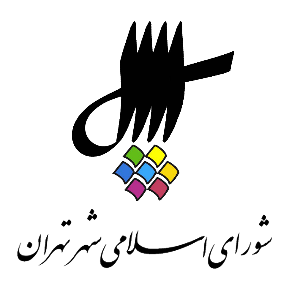 عناوین مندرجاتاعلام رسمیت جلسه و قرائت دستور.قرائت آیاتی از کلام الله مجید.بیانات جناب آقای محسن هاشمی رفسنجانی، رئیس محترم شورای اسلامی شهر تهران.نطق پیش‌ از دستور توسط سرکار خانم الهام فخاری عضو محترم شورای اسلامی شهر تهران.نطق پیش‌ از دستور توسط سرکار خانم شهربانو امانی عضو محترم شورای اسلامی شهر تهران.تذکرات اعضای شورا: (آقایان و خانم‌ها) زهرا صدراعظم نوری،‌ سید آرش حسینی میلانی، محمدجواد حق‌شناس. بررسی لایحه‌ی شماره‌ی 894184/10 مورخ 20/8/97 شهرداری تهران در خصوص معرفی جناب آقای حمیدرضا خسروی مدیرکل امور مالی و اموال شهرداری تهران به عنوان ذی‌حساب دو شهرداری تهران به شماره‌ی ثبت 24002/160 مورخ 20/8/97 و قرائت گزارش کمیسیون اصلی برنامه و بودجه به شماره‌ی ثبت 26518/160 مورخ 14/9/97.بررسی نامه‌ی فرمانداری تهران مثبوت به شماره‌ی 26369/160 مورخ 13/9/97 در خصوص اعتراض هیئت تطبیق به مصوبه‌ی الزام شهرداری تهران در سامان بخشیدن به ارائه‌ی لایحه‌ی عوارض و نرخ بهای خدمات ابلاغی به شماره‌ی 25017/2499/160 مورخ 29/8/97 و قرائت گزارش کمیسیون اصلی برنامه و بودجه.بررسی یک فوریت طرح سیاست‌های اجرایی و الزامات تدوین لایحه بودجه سال 1398 شهرداری تهران به شماره‌ی ثبت 26295/160 مورخ 13/9/97.بررسی یک فوریت طرح الزام شهرداری تهران به ایجاد سامانه‌ی اطلاعاتی فضای سبز شهر تهران به شماره‌ی ثبت 26048/160 مورخ 11/9/97.بررسی یک فوریت لایحه‌ی شماره‌ی 983664/10 مورخ 12/9/97 شهردار محترم تهران در خصوص چگونگی محاسبه و اخذ بهای خدمات مدیریت پسماند به شماره‌ی ثبت 26124/160 مورخ 12/9/97.بررسی طرح الزام شهرداری تهران به تدوین سند تعیین فعالیت‌های مجاز به استقرار در پهنه کار و فعالیت S و پهنه‌ی مختلط M و همچنین ساماندهی مال‌ها و مجتمع‌های چند منظوره شکل گرفته در راستای اجرای تکالیف طرح تفصیلی به شماره‌ی ثبت 14968/160 مورخ 30/5/97 یک فوریت طرح در هشتاد و سومین جلسه‌ی رسمی شورا مورخ 11/6/97 به تصویب رسیده است و قرائت گزارش کمیسیون اصلی شهرسازی و معماری به شماره‌ی ثبت 25712/160 مورخ 7/9/97.بررسی لایحه‌ی اساسنامه نمونه سازمان‌های وابسته به شهرداری تهران به شماره‌ی ثبت 23155/160 مورخ 9/8/97 یک فوریت لایحه در صدومین جلسه‌ی رسمی شورا مورخ 10/9/97 به تصویب رسید و قرائت گزارش کمیسیون‌های برنامه و بودجه، نظارت و حقوقی به شماره‌ی ثبت 25819/160 مورخ 10/9/97 و 25082/160 مورخ 30/8/97.بررسی پلاک ثبتی 50/537/118 با توجه به نظریه‌ی کمیسیون ماده‌ی 7 آیین‌نامه اجرایی ماده‌ی یکم قانون اصلاح لایحه‌ی قانونی حفظ و گسترش فضای سبز در شهرها و قرائت گزارش کمیسیون شهرسازی و معماری به شماره‌ی 12477/503/160/م مورخ 8/7/97.بررسی پلاک ثبتی 41/294/36 و 40/295/36 با توجه به نظریه‌ی کمیسیون ماده‌ی 7 آیین‌نامه‌ی اجرایی ماده‌ی یکم قانون اصلاح لایحه‌ی قانونی حفظ و گسترش فضای سبز در شهرها و قرائت گزارش کمیسیون شهرسازی و معماری به شماره‌ی 12299/325/160/م مورخ 9/5/97.بررسی پلاک ثبتی 1/7670/79 با توجه به نظریه‌ی کمیسیون ماده‌ی 7 آیین‌نامه‌ی اجرایی ماده‌ی یکم قانون اصلاح لایحه‌ی قانونی حفظ و گسترش فضای سبز در شهرها و قرائت گزارش کمیسیون شهرسازی و معماری به شماره‌ی 12298/324/160/م مورخ 9/5/97.بررسی پلاک ثبتی 1502 با توجه به نظریه‌ی کمیسیون ماده‌ی 7 آیین‌نامه‌ی اجرایی ماده‌ی یکم قانون اصلاح لایحه‌ی قانونی حفظ و گسترش فضای سبز در شهرها و قرائت گزارش کمیسیون‌های شهرسازی و معماری به شماره‌ی 12019/45/160/م مورخ 9/5/97.اعلام ختم جلسه و تاریخ تشکیل جلسه آینده.1- اعلام رسمیت جلسه و قرائت دستورمنشی {زهرا نژاد بهرام} ـ ... برگزار می‌شود به شرح ذیل اعلام می‌گردد:الف ـ قرائت آیاتی از کلام الله مجید.ب ـ نطق پیش از دستور توسط خانم‌ها الهام فخاری عضو محترم شورای اسلامی شهر تهران و خانم شهربانو امانی عضو محترم شورای اسلامی شهر تهران. دستور جلسه بر روی مانیتور اعلام می‌شود.2- قرائت آیاتی از کلام الله مجید.منشی {زهرا نژاد بهرام} ـ در خدمت قاری محترم تهران هستیم. جناب آقای محمود رضا بیژنی اول دانشجوی دکترای مدیریت دولتی دانشگاه تهران و رتبه‌ی اول دانشجویی کشور در سال 75، رتبه‌ی اول کارکنان دولت و نیروهای انتظامی و بانک‌ها در سال 81 و رتبه‌ی اول مسابقات بین‌المللی مناطق شیعه‌نشین عربستان و کشورهای همجوار در سال 1385. در خدمت آقای بیژنی هستیم برای قرائت آیاتی از کلام الله مجید.محمودرضا بیژنی {قاری قرآن} ـ اَعوذُ بِاللهِ مِنَ الشَّیطانِ الرَّجیم؛ بِسْمِ اللَّهِ الرَّحْمَنِ الرَّحِیم؛قالَ اللَّهُ هذا یوْمُ ینْفَعُ الصَّادِقینَ صِدْقُهُمْ لَهُمْ جَنَّاتٌ تَجْری مِنْ تَحْتِهَا الْأَنْهارُ خالِدینَ فیها أَبَداً رَضِی اللَّهُ عَنْهُمْ وَ رَضُوا عَنْهُ ذلِک الْفَوْزُ الْعَظیم * لِلَّهِ مُلْک السَّماواتِ وَ الْأَرْضِ وَ ما فیهِنَّ وَ هُوَ عَلی کلِّ شَی‌ءٍ قَدیر *صدق الله العلی العظیم؛(حضار صلوات فرستادند.)رئیس {محسن هاشمی رفسنجانی} ـ خیلی ممنون لطف فرمودید.3- بیانات محسن هاشمی رفسنجانی، رئیس شورای اسلامی شهر تهران.رئیس {محسن هاشمی رفسنجانی} ـ بسم الله الرحمن الرحیم. اجازه بدهید بنده امروز ابتدا روز دانشجو را تبریک بگویم و گرامی بداریم. همان‌طور که می‌دانید روز دانشجو به عنوان نماد مبارزه با استعمار نو در زمان خودش و این روزها به عنوان نماد حریت و استکبارستیزی مطرح است و نشاط سیاسی در دانشگاه‌ها و البته در جامعه بسیار مهم است. باید دانشجویان به عنوان قشر آزاداندیش و آرمان‌گرا که در بهترین دوران فعالیت خود به سر می‌برند بتوانند از فضای باز و بسترهای مهیا در دانشگاه‌ها استفاده کنند و فضای فعالیت جنش دانشجویی که می‌تواند آثار مثبتی را برای خود دانشجویان، برای دانشگاه و برای جامعه و برای تذکر به مسئولان به همراه داشته باشد باید به این فضا اعتماد جدی بکنیم، نباید ماهیت انتقادی فعالیت‌های جنبش دانشجویی را نسبت به مسئولین به عنوان یک ضرر فرض کنیم و این احساس را در مدیریت‌ها به وجود بیاوریم که جنبش دانشجویی را یک تهدید تلقی کنند و بر همین اساس بخواهند آن را تضعیف کنند. به امید اینکه باعث نشویم که دانشجویان ما دچار سرخوردگی بشوند و دچار یک پیری زودرس در جنبش دانشجویی باشیم. ان‌شاءالله بتوانیم با این موضع، فعالیت‌های فرهنگی، هنری، اجتماعی و سیاسی دانشجویان را از طریق شهرداری هم حمایت بکنیم. والسلام علیکم و رحمة الله و برکاته. اگر اجازه بدهید وارد دستور بشویم.4- قرائت نطق پیش از دستور توسط الهام فخاری، عضو شورای اسلامی شهر تهران.منشی {زهرا نژاد بهرام} ـ بله. نطق پیش از دستور سرکار خانم فخاری.رئیس {محسن هاشمی رفسنجانی} ـ از ده دقیقه عبور کنید، من مجبور می‌شوم که تریبون را قطع کنم.الهام فخاری {عضو شورا} ـ چشم ... به نام خدا. با سلام و درود خدمت همه‌ی حضار محترم. با توجه به اینکه امروز روز جهانی مبارزه با فساد نامگذاری شده عرایض خودم را در این باره و در مورد سازمان مدیریت شهری عرض می‌کنم. فساد مجموعه رفتارهایی است که فرد از وظایف رسمی به خاطر کسب منافع شخصی یا کسب موقعیت خاص دچار تخطی و انحراف می‌شود تا تلاشی برای کسب ثروت و قدرت از طریق غیرقانونی، تحصیل منافع خصوصی به بهای از دست رفتن منافع عمومی یا استفاده از قدرت دولتی برای منافع شخصی باشد. بنابراین می‌توان فساد اداری را یک عمل یا اقدام منفی، دربردارنده‌ی انگیزه‌های فردی یا گروهی دانست که منشأ آن منافع مادی یا غیرمادی است. فساد عمدتاً در دو سطح قابل مشاهده است. سطح اول مفاسدی است که عمدتاً با نخبگان سیاسی سر و کار دارد و کارکنان عالی رتبه و مقام‌های ارشد دولت‌ها را درگیر می‌سازد. سطح دوم میان کارمندان میانی است که در این نوع مفاسد رشوه‌های عمومی و کارسازی‌های غیرقانونی با بخش خصوصی و جامعه صورت می‌گیرد. بررسی‌های تجربی نشان می‌دهد که فساد اداری در رده‌های میانی و پایین نظام اداری تا حدود زیادی به میزان فساد در بین سیاست‌مداران و کارمندان عالی رتبه بستگی دارد. همچنین در یک محیط سیاسی فاسد کارمندان رده‌های میانی که مرتکب فساد اداری می‌شوند کمتر نگران کشف جرم هستند، چون غالباً میان مسئولان رده بالا و مدیران میانی نوعی تبانی برای چشم‌پوشی وجود دارد. فساد در دستگاه‌های دولتی و عمومی را می‌توان با مصادیقی مثل پارتی‌بازی، بی‌عدالتی، باج‌خواهی، ایجاد نارضایتی ارباب‌رجوع شناخت و حتی آن را به تمام شکل‌های گوناگون اعمال قدرت شخصی و استفاده نامشروع از مقام و موقعیت شغلی تسری دارد و از این رو زمانی که یک مقام اداری در تصمیم‌های اداری تحت تأثیر منافع شخصی یا روابط خانوادگی یا دلبستگی‌های گروهی اجتماعی قرار می‌گیرد مرتکب فساد اداری شده است. بر پایه‌ی یافته‌های مطالعه‌ای که در چارچوب تدوین برنامه‌ی سوم شهرداری تهران در شهریور ماه سال جاری انجام شد 20 فرآیند اولویت‌دار محمل فساد با توجه به حجم مالی، شدت، فراوانی و همه‌گیری وقوع و میزان درگیری و حساسیت مخاطبان که شامل ارباب رجوع، طرف قراردادها و عموم مردم هست نسبت به فسادهای رخ داده بر پایه‌ی دستاوردهای حاصل از مصاحبه‌ها، میزان تکرار ارجاع و اشاره به هر فرآیند در مصاحبه‌ها و همینطور ارائه‌ی فرآیندهای استخراج شده به کارشناسان و مدیران شهرداری و متخصصان سنجش درباره‌ی فرآیندهای اولویت‌دار به ترتیب زیر است:فرآیند تصمیم‌گیری در کمیسیون ماده‌ی 5 و شورای معماری مناطق.ترک تشریفات و واگذاری قرارداد از طریق شرکت‌های وابسته و دولتی.فرآیند برگزاری مزایده‌ها و مناقصه‌ها.فرآیند تعیین تراکم و تعداد طبقه‌ها در پروانه‌ی ساختمانی، تأیید اجرای ضوابط در صدور پایان کار و خدمت‌رسانی دفاتر خدمات الکترونیک.فرآیند تهاتر، هولگرام، تراکم سیار و شرکت‌های کارگزاری، فرآیند انتخاب و انتصاب مدیران و اعمال اختیارات آنان. فرآیند صدور و تحویل چک مطالبات، رسیدگی و تأیید صورت وضعیت پروژه‌ها، فرآیند اعمال نظارت بر عملکرد مدیران و کارشناسان، فرآیند تصمیم‌گیری در کمیسیون توافقات شهرداری مناطق، صدور آراء تخلفات در کمیسیون ماده‌ی 100 و اجرای آن در مناطق، فرآیند تأمین و تخصیص بودجه و اعتبار، فرآیند نظارت بر قراردادهای نگهداشت از جمله نگهداری فضای سبز و رفت و ربوب شهری، جذب نیروی انسانی در شهرداری، فرآیند ثبت و بهره‌برداری از املاک، تعریف پروژه، حسابرسی شهرداری، فرآیند قیمت‌گذاری املاک، انعقاد قراردادهای متوسط، فرآیند تعامل شهرداری و شورایاری و نظارت بر آن‌ها و معاملات خورد و فاکتوری در شهرداری.منبع این گزارش تفصیلی سند راهبردی مبارزه با فساد در شهرداری تهران است. اگر به دنبال تحقق سلامت اداری در سازمان شهرداری تهران هستیم باید همه‌ی فرآیندهای درون‌سازمانی، ورودی و خروجی آن بررسی بشود.1. پروفایل درآمدی: پروفایل درآمدی شهرداری به عنوان نقطه‌ی ورودی سیستم حائز اهمیت است. برای نمونه حدود نیمی از درآمدهای شهرداری به صورت غیرنقدی است که خود فسادزاست. افزون بر این ضوابط مربوط به فروش تراکم، تغییر کاربری زمین‌های شهری، تهاتر املاک و مستغلات شهرداری با پیمانکاران که بخشی از درآمدهای شهرداری را شامل می‌شوند گاهی سلیقه‌ای و مبتنی بر لابی‌گری حاصل می‌شود. بنابراین نخست اینکه این درآمدها دچار نوسان هستند و سیستم را دچار مشکل می‌کنند. 2. اینکه با توجه به متغیرهای سیستمی انعطاف‌پذیر و غیرضابطه‌مندند. نکته‌ی مهم دیگر این است که با توجه به اینکه مسئله‌ی زمین و مسکن از جمله مهم‌ترین متغیرهای جذب سرمایه در کشور است، شیوه‌ی سیاست‌گذاری شهرداری تهران بر اقتصاد کل کشور اثر گذاشته است. یافته‌های یک بررسی نشان می‌دهد که در سال‌های 72 تا 92 قیمت زمین 107 برابر و قیمت مسکن 76 برابر شده است. برای اینکه قدرت جذب نقدینگی در این بخش روشن‌تر بشود باید یادآور شد که تورم در این سال‌ها 37 برابر شده است. به سخن دیگر بازار مسکن و زمین یکی مهم‌ترین کانون‌های جذب درآمدهای کشور بوده است. این رابطه پس از جهش قیمت نفت تقویت هم شد. گزارش‌ها نشان می‌دهد که سهم تشکیل سرمایه در بخش زمین و مسکن از 25 درصد سال 80 به 45 درصد در سال 91 افزایش یافت. آنچه که در کشورهای توسعه‌یافته مبنای درآمدهای شهرداری به شمار می‌رود، بیشتر از درآمدهای مالیات بر دارایی ریشه می‌گیرد. این روش چند مزیت دارد. نخست اینکه این نوع درآمدهای به میزان ساخت و ساز شهری وابسته نیستند و درآمدهای شهرداری را به دوره‌های رونق و رکود ساختمان پیوند نمی‌زنند. دو اینکه مالیات بر دارایی دربردارنده‌ی زمین یا ساختمان یا شرکت و مراکز تجاری باعث می‌شود سرمایه‌گذاران بیشتر سرمایه‌شان را در بخش مسکن بلوکه نکنند و مشکلاتی از جمله بلوکه شدن سرمایه‌ی کشور در این بخش یا راکد ماندن ساختمان‌های خالی تهران که بویژه در سال‌های کنونی افزایش پیدا کرده است تا حدودی کم بشود. براورد این است که شمار خانه‌هایی که بدون افراد ساکن در تهران وجود دارد حدود 500 هزار واحد است که این به معنی بلوکه شدن دست کم 200 هزار میلیارد تومان است در صورتی که برابر هنجار جهانی 2 درصد مالیات به آن‌ها تعلق بگیرد تنها در این بخش بیش از 4 هزار میلیارد تومان درآمد به دست خواهد آمد. این مالیات می‌تواند به همه‌ی خانه‌ها و ساختمان‌ها با توجه به نوع مالکیت، منطقه سکونت و به صورت پلکانی تعلق بگیرد و درآمد پایدار در اختیار شهرداری قرار بدهد. عدالت در اقتصاد شهری از همین ناحیه می‌تواند مورد توجه قرار بگیرد و مناطق بهره‌مندتر مالیات بیشتری بپردازند. سه اینکه تا وقتی که درآمدهای شهرداری وابسته به ساخت و ساز هست شهرداری خودش مشوق بهره‌برداری بیشتر از زمین‌های شهری مانند آنچه که در حواشی تپه‌های عباس‌آباد رخ داده هست و این افزون بر اینکه در افزایش ترافیک و آلودگی مؤثر است، یکی از زمینه‌سازهای اصلی فساد در کشور هست. دو هزینه‌های و پروژه‌های هست. در بخش هزینه‌کرد شهرداری تهران در بسیاری از موارد هنوز به صورت سنتی عمل می‌کند و ضوابط دقیق انجام نمی‌شوند به گونه‌ای که به نظر می‌رسد 20 درصد پروژه‌ها به صورت ترک تشریفات مناقصه واگذار می‌شوند. بازنگری در شیوه‌ی هزینه‌کرد و واگذاری پروژه‌ها، تغییر مقررات معاملاتی شهرداری، ایجاد کمیسیون‌های تخصصی در مناقصات و معاملات، به بهتر شدن روندهای انجام پروژه‌ها کمک خواهد کرد. افزون بر این تنوع‌بخشی به قراردادها و انعقاد قراردادهای اجرایی توأم با سرمایه‌گذاری مانند EPCF و BOT هم می‌تواند متضمن سرمایه‌گذاری پیمانکار باشد و هم به شفافیت بیشتر پروژه‌ها و متعادل کردن ...رئیس {محسن هاشمی رفسنجانی} ـ خانم فخاری وقت‌تان تمام شد. خواهش می‌کنم.الهام فخاری {عضو شورا} ـ اگر اجازه بدهید بند آخر را بخوانم.رئیس {محسن هاشمی رفسنجانی} ـ دیگر اجازه نمی‌دهم. متأسفانه باید بنشینید.الهام فخاری {عضو شورا} ـ حالا یک بند آخر را پیشنهادهای اجرایی فقط اجازه بفرمایید. و البته متن کامل را چون دو صفحه را اجازه‌ی قرائت پیدا نکردم در اختیار دوستان قرار می‌دهم.رئیس {محسن هاشمی رفسنجانی} ـ نه، چون چند صفحه‌ی دیگر دارند من گفتم یک راست به آخر بروند که جمله‌ی آخر را بخوانند.الهام فخاری {عضو شورا} ـ جمله‌ی آخر، بند آخر. نظام حسابرسی محاسبات. شورای شهر به عنوان نهاد بالادست نظارتی باید بتواند مجموع ورودی خروجی‌های مالی شهرداری را حسابرسی و بررسی بکند بنابراین باید یک نظام دیوانی که امکان حسابرسی و محاسبات مسائل مالی را دارا هست وجود داشته باشد که مناسبات بودجه‌ای و دخل و خرج شهرداری را محاسبه و گزارش بکند. در واقع با توجه به اینکه پس از سال 62 نظام مالی شهرداری مستقل شده ساز و کارهای قانونی آن هنوز کاملاً پدید نیامده است. یک نظام دیوانی جهت پاسخگویی و شفافیت بیشتر با نظارت شورای شهر ضروری است. آنچه که در تجربه‌ی جهانی مشاهده می‌شود این است که برای پایش اخلاق حرفه‌ای سازمانی هیئتی از اعضای شورای شهر، مسئولین شهرداری، 2 نفر به عنوان نمایندگان سازمان‌های مردم ‌نهاد منتخب عضو شهری و 3 نفر از شهروندان عادی به عنوان اعضای این شورا انتخاب می‌شوند تا همان‌طور که بیان شد در راستای پاسداشت و نظارت مستمر بر اخلاق حرفه‌ای سازمانی بکوشند. نکته‌ی بسیار مهم این است که از لحاظ ساختاری به هیچ وجه این شورای اخلاق حرفه‌ای نباید زیر مجموعه‌ی سازمان شهرداری و حتی شورای شهر باشد. چرا که بر اساس منطق سازمانی این شورا به عنوان حد واسط به مثابه‌ی محملی تلقی باید بشود تا شورا، شهرداری، کنش‌گران و فعالان اجتماع مدنی و شهروندان منتخب بتوانند در راستای خیر اجتماعی در حوزه‌ی شهری و شهروندی با هم تعامل کنند. در جمله‌ی پایانی با توجه به اینکه امروز زادروز ملک الشعرا، بهار هم هست به عنوان یک چهره‌ی ملی با این سروده‌ی بهار عرضم را به پایان می‌رسانم. امروز امید همه زی مجلس شور است، سر باید آسوده نگه دارد تن را، گر سر عمل متحد از پیش نگیرد، از مرگ صیانت نتواند کرد بدن را، یا رب تو نگهبان دل اهل وطن باش، که امید بدیشان بود ایران کهن. سپاسگزارم.رئیس {محسن هاشمی رفسنجانی} ـ خیلی ممنون. من جهت یادآوری خدمت شما عرض می‌کنم و از این به بعد ما دقیقاً این را عمل خواهیم کرد. بر اساس آیین‌نامه‌ی داخلی شوراهای اسلامی ماده‌ی 19 می‌گوید در هر جلسه حداکثر 3 نفر از اعضا که تا 48 ساعت قبل از شروع جلسه‌ی رسمی تقاضای نطق قبل از دستور نموده‌اند در حدود وظایف شورا طبق فهرست تنظیمی حداکثر به مدت 10 دقیقه برای هر نفر نطق قبل از دستور خواهند داشت. ما دقیقاً این آیین‌نامه را از این به بعد اجرا خواهیم کرد چون خیلی پیش آمده که درست روز قبل از جلسه به من نوشته می‌شود یا تلفنی گفته می‌شود که نطق خواهند داشت. لذا ما باید دستور را عوض کنیم، کار سختی هم هست. پس باید 48 ساعت قبل از جلسه، نطق را تقاضا بکنید و به نوبت ان‌شاءالله به مدت 10 دقیقه. حتماً 10 دقیقه هم باید رعایت بشود. و اما مسئله‌ی تذکرها؛ بر اساس آیین‌نامه‌ی موجود چیزی به نام تذکر وجود ندارد. تذکری که الآن ... کدام بند بود آقای ... کاغذ آن؟ آهان! اینجاست. ببینید ماده‌ی 83 که البته در ویراستاری جدید به عنوان ماده‌ی 73 درج شده است می‌گوید چنانچه یک یا چند نفر از اعضای شورای شهر به عملکرد شهردار یا عملیات شهرداری اعتراض یا ایرادی داشته باشند، ابتدا توسط رئیس شورا موارد را به صورت روشن به شهردار تذکر خواهند داد. پس در نتیجه ما اصلاً بحثی به عنوان تذکر در صحن بر اساس آیین‌نامه نداریم. در صورتی که عدم رعایت مفاد مورد تذکر موضوع در صورت عدم رعایت مفاد مورد تذکر موضوع به صورت سؤال مطرح می‌شود که در این صورت رئیس شورا سؤال را کتباً به شهردار اطلاع خواهد داد و حداکثر ظرف 10 روز پس از ابلاغ شهردار موظف به حضور در جلسه‌ی عادی یا فوق‌العاده‌ی شورا و پاسخ به سؤال می‌باشد. در نتیجه ما عین این دستورالعمل را عمل خواهیم کرد. اگر بخواهید تغییر بدهید باید ان‌شاءالله بیاوریم و در دستور بگذاریم و تغییر بدهیم. خواهش می‌کنم نطق بعدی را بفرمایید.منشی {زهرا نژاد بهرام} ـ سرکار خانم امانی.رئیس {محسن هاشمی رفسنجانی} ـ 10 دقیقه خانم امانی.محمد سالاری {عضو شورا} ـ حالا یک تذکر بدهیم؟رئیس {محسن هاشمی رفسنجانی} ـ نه، ندهید. فعلاً بعداً. اگر بند دیگری دارید برای من بفرستید.شهربانو امانی {عضو شورا} ـ ما می‌توانیم تذکر بدهیم.رئیس {محسن هاشمی رفسنجانی} ـ اصلاً چنین چیزی وجود ندارد. به رئیس اصلاً نمی‌توانید تذکر بدهید.شهربانو امانی {عضو شورا} ـ می‌توانیم.رئیس {محسن هاشمی رفسنجانی} ـ بند آن را پیدا کنید به من بگویید. آقای باقری بند تذکر به هیئت رئیسه را هم بیاورید.منشی {بهاره آروین} ـ تذکر آیین‌نامه‌ای باید بیاورید.5- نطق پیش‌ از دستور توسط شهربانو امانی عضو شورای اسلامی شهر تهران.شهربانو امانی {عضو شورا} ـ اجازه می‌فرمایید.رئیس {محسن هاشمی رفسنجانی} ـ خواهش می‌کنم.شهربانو امانی {عضو شورا} ـ عرض سلام. بسم الله الرحمن الرحیم. من روز دانشجو را تبریک و تهنیت عرض می‌کنم و گرامی می‌دارم و قطعاً جوانان یا راهی می‌یابند یا راهی می‌سازند. من روال نطقم را خواستم تبدیل کنم به یک سه‌شنبه‌ی بدون خودرو. در هفته‌ی گذشته، سیزدهم آبان ماه من هم مثل خیلی‌ها که چند سال است شروع کرده‌اند کمپین سه‌شنبه‌های بدون خودرو را در پیش گرفته‌اند، از خانه خارج شدم و سعی کردم بدون خودرو، البته نه با دوچرخه، خودم را به شورا برسانم. می‌خواهم گزارش یک روز بدون خودرو را خدمتتان عرض کنم. ناچاراً سوار تاکسی شدم تا به اولین ایستگاه BRT برسم. به این دلیل که فاصله‌ی خانه تا ایستگاه BRT یک فاصله‌ای است که نمی‌توانستم با آن شیبم به سرعت خودم را برسانم. به اولین BRT رسیدم و 2 تا اتوبوس همزمان با یک فاصله‌ی سرفاصله‌ی منظم رسیدند ولی هر 2 تا، یکی خالی، یکی با مسافر کمتر به میدان جمهوری می‌رفتند. ببینید اولین مشاهده‌ی من این بود که فاصله‌ی بین سکو تا اتوبوس یک جوری بود که پیرها و معلولین اصلاً نمی‌توانستند سوار بشوند که این را باید در دستور کار دوستان اتوبوس‌رانی قرار بدهند. من سوار اتوبوس شدم تا بتوانم به ایستگاه متروی نواب برسم. در این فاصله آن چیزی که دیدم دوستان دقیقاً اگر ما TOD را که آقای دکتر حناچی هم باید توجه بکنند و شورای پنجم توجه ویژه‌ای کرده است، قطعاً اگر توسعه‌ی شهری مبتنی بر 8 گام یا 8 هدف TOD پیش برود مطمئناً نه من، خیلی‌ها می‌توانند با یک فاصله‌ی 5 دقیقه خودشان را به اولین ایستگاه مترو یا اتوبوس برسانند. در این فاصله وقتی به میدان امام رسیدم چون قرار ... من بعد حتماً سؤال خواهم کرد. علی‌رغمی که از تکنولوژی روز برای آبیاری بوته‌های دور میدان، بوته‌های گل استفاده کرده بودند ولی تا جنوب میدان جمهوری آب راه افتاده بود که من هفته‌ی گذشته هم در قالب یک تذکر کوچک چند دقیقه صحبت کردم و عرض کردم که در بر همان پاشنه می‌چرخد. وقتی به ایستگاه متروی نواب رسیدم که سال‌ها از آن ایستگاه استفاده می‌کردم، 3 سطل زباله با رنگ‌های مختلف برای تفکیک زباله گذاشته شده بود. صبح ساعت 8:03 دقیقه من سوار BRT شدم. با این فاصله که رسیدم، ببینید زباله‌ها تفکیک شده بود ولی داشت از سطل‌ها بیرون می‌ریخت و باز در بر همان پاشنه می‌چرخد و در این 15 ماه ما آن کاری که باید می‌کردیم ظاهراً نتوانستیم بکنیم، یک ذره هم به نظر من به بدتر از گذشته برگشتیم چون در این فاصله من دیدم بسیاری از خودروهایی که حمل زباله را می‌کنند، صبح‌ها، ظهرها و عصرها دارند این کار را می‌کنند که حالا من نخواستم از پشت تریبون همان‌جا تذکر بدهم چون بسیاری از تذکرات، همان‌طور که آقای رئیس گفت می‌تواند نطق بشود. یادمان هست و یادمان نرفته است که در مناظرات انتخابات ریاست جمهوری معاون اول رئیس جمهور که کاندیدا بود به آقای شهردار وقت تذکر داد و گفت که شما نمی‌توانید زباله‌ی شهر را جمع کنید. پس در نتیجه یکی از وظایف بسیار مهم با بودن startup ها، با حضور آقای دکتر حناچی، با کمیسیون تخصصی سلامت و محیط زیست و دغدغه‌ای که شورای پنجم دارد ان‌شاءالله تا آخر دوره ما بتوانیم کاهش، تفکیک و دفن زباله را کاملاً مکانیزه بکنیم. وقتی رفتم و سوار واگن متروی خانم‌ها شدم، خب ازدحام هم خیلی زیاد بود چون اول صبح بود، مشاهدات من این بود که اولاً خانم‌ها مخصوصاً خانم‌های جوان، یک عده‌شان کتاب دستشان بود، یک تعداد هندزفری در گوش‌شان بود، یک تعداد با همدیگر صحبت می‌کردند. جالب اما واقعی. فروشنده‌ها و دست‌فروش‌های داخل واگن خانم‌ها صبح اول وقت چون بیشتر مسافرین دانش‌آموزان، دانشجویان و خانم‌های شاغل بودند، اقلامی که می‌فروختند خودکار بود و ماژیک و وسایل نوشت‌افزار بود و مارک‌هایشان یا چینی بود یا ترک بود. و یک بچه‌ی کوچکی که در سن مدرسه بود به جای اینکه به مدرسه برود داشت تنقلات می‌فروخت. سؤال اینجاست که آیا می‌شود ... چون سال گذشته یک زحمت خیلی خوبی کشیدند هم سرفاصله‌های قطارها را کم کردند و هم یک مقدار تجهیز کردند. آیا می‌شود نیم ساعت امسال زودتر از سال گذشته یا ماه‌های گذشته شروع کار مترو باشد؟ من خیلی با مترو رفت و آمد می‌کردم. البته تا قبل از شورا. چون در شورا سرم خیلی شلوغ‌تر شده است و شاید تا شورا نیامده بودم و در کمیسیون تخصصی عمران و حمل و نقل عمومی و در کمیته‌ی ایمنی حمل و نقل اگر نبودم این‌قدر به سابیده شدن چرخ‌های مترو روی ریل دقت نمی‌کردم و دغدغه‌ام بیشتر شد و بیشتر هم خواهد شد. امیدوارم هستم که ما که معتقد هستیم TOD را باید ساری و جاری کنیم و در دستور کار تصمیم‌گیران و تصمیم‌سازان قرار بدهیم و مترو به عنوان یک حمل و نقل انبوه‌بر با صرفه هست و اینکه هفتاد واگن در گمرکات الآن دارد خاک می‌خورد، با تمهیداتی که باید بیندیشیم و این ظرفیت و پتانسیلی که امروز در دولت هست و شهردار منتخب دور پنجم ما در دولت حضور دارد ان‌شاءالله تمهیداتی را بیندیشند برای اینکه ما بتوانیم از این واگن‌ها حداکثر استفاده را بکنیم و ان‌شاءالله کمک دولت را ... اگر اولین بار یارانه‌ی بلیط اتوبوس را دادند، دومین بار و بیشتر یارانه‌ی بلیط مترو را که رئیس شورا هم مصراً در واقع دارند دنبال می‌کنند که اولویت شورای پنجم هست. وقتی به ایستگاه امام رسیدم، من بله داستان می‌گویم، نسبت به 15 ماه قبل بسیار بسیار تغییر دیدم. عامیانه‌ی آن این است که بازار مکاره‌ی میدان امام تعطیل شده بود و خوشبختانه تبدیل به یک ایستگاه قابل استفاده و احترام برای شهروندان شده بود و آنچه دیدم رفتار بسیار زیبای دو پلیس جوان بود که خانمی می‌پرسید من چگونه به ایستگاه شادمان می‌توانم بروم و متأسفانه این خانم مثل من یک مقدار فراموشی داشت. این پلیس‌ها هی داشتند با احترام توجیه‌اش می‌کردند که از کدام طرف باید سوار بشود به متروی شادمان برسد. ایستادم. وقتی کارشان تمام شد چون باید شکر بکنیم، تشکر بکنیم، خودم را استثنائاً معرفی کردم و ار پلیس‌های صبور شهرم و کشور تشکر کردم.رئیس {محسن هاشمی رفسنجانی} ـ خانم امانی یک دقیقه‌ی دیگر فرصت دارید.شهربانو امانی {عضو شورا} ـ بله. آخرین مبحث این است که در ... البته یک کم سرعت را شما بیشتر از من گرفتید. یک دقیقه هم نیست آقای رئیس. ببینید وقتی می‌خواستم از خط عابر پیاده رد بشوم و وقتی پیاده‌روها را دیدم که بارها و بارها تأکید کردم، واقعاً پیاده‌روها یکی از مشکلات بسیار جدی است. عبور از خط عابر با این سرعتی که مخصوصاً موتورسوارها خلاف جهت، در جهت ویراژ می‌دهند و لایی می‌کشند، بسیار غیر ایمن هست. از پارک شهر که رد شدم، زحمت‌کشان و رفتگران عزیزی که زحمت پاکیزگی شهر را بر عهده دارند دوباره سپاسگزاری کردم. به عرایضم سرعت می‌دهم. استفاده از وسایل ورزشی که گذاشته شده باید بررسی شود چقدر ایمن و استاندارد هستند و به شهروندان باید نحوه‌ی استفاده را آموزش داد. آخرین عرضم؛ می‌خواستم از درب جنوب خارج بشوم، این مانع‌هایی که گذاشته‌اند هیچ ویلچری ... مانع گذاشته‌اند موتور سوارها وارد نشوند ولی واقعاً هیچ کس، هیچ خانمی کالاسکه‌ی بچه‌اش را نمی‌تواند داخل ببرد و همچنین هیچ ویلچرسواری نمی‌تواند از آن مسیر و از آن در وارد پارک بشود. و همچنین انتظار دارم از شهردار تهران که خود به این کمپین پیوسته و از مدیرانش خواسته که به کمپین سه‌شنبه‌های بدون خودرو بپیوندد هم شرایط و مسائل را، یعنی اگر یک روز و روزها همه‌ی ما با هم حرکت بکنیم، مشاهدات عینی ما شاید بسیار زیاد باشد و می‌توانیم با شهروندان هم وارد مذاکره بشویم. یک، جایی برای اینکه همه مخصوصاً جوانان و مخصوصاً زنان از دوچرخه استفاده کنند و همچنین جای پارک برای دوچرخه‌ها ان‌شاءالله تبیین بشود. موفق و سربلند باشید.5- تذکرات اعضای شورا: زهرا صدراعظم نوری، سید آرش حسینی میلانی.رئیس {محسن هاشمی رفسنجانی} ـ خیلی ممنون. ببینید در مورد تذکرها، ما دو تذکر کتبی الآن به دست من رسیده که من فقط اعلام می‌کنم و این‌ها را کتباً برای شهرداری می‌فرستم. اگر کسی تذکر دارد، اولین تذکر را سرکار خانم نوری دادند که با اشاره به آتش‌سوزی ساختمان 25 طبقه‌ی رزمال و برج بدون پایان کار پارامیس در گذشته اشاره کردند که چرا از ظرفیت ماده‌ی 96 قانون کار برای پلمپ کارگاه‌های ساختمانی فاقد ایمنی استفاده نمی‌شود و خواهش کردند که این ماده اجرایی بشود و در ضمن اشاره داشتند به یک لایحه‌ای که درخواست می‌کرده که برنامه‌ی عملیاتی ایمن‌سازی ساختمان‌های ناایمن بلندمرتبه شهر تهران را اعم از مسکونی و غیر مسکونی برای رفع خطرهای احتمالی به شورا بفرستند که متأسفانه علی‌رغم گذشت حدود بیش از یک سال از این موضوع هنوز شهرداری این لایحه را نفرستاده است. من این را به شهردار محترم ارسال می‌کنم و پاسخ درخواست می‌کنم. ان‌شاءالله پاسخ که آمد ...منشی {زهرا نژاد بهرام} ـ آقای اعطا می‌گویند فرستادند.رئیس {محسن هاشمی رفسنجانی} ـ ایشان خبر ندارند. ان‌شاءالله پاسخ می‌دهند که فرستاده‌اند. جناب آقای میلانی تذکری را ارسال کردند که مربوط به حمایت و حفاظت از درختان ولی عصر بوده که در قالب یک مصوبه‌ای در تاریخ چهارده 95 شورای اسلامی خواسته که گزارشات را به شورا بفرستند که متأسفانه این گزارشات به صورت مستمر و در زمان خودش به شورا واصل نشده لذا خواسته‌اند که بر اساس بند 3 ماده‌ی 71 قانون شوراها سازمان بوستان‌ها این عمل را انجام بدهد و شفاف‌سازی کند که در مورد شناسنامه‌ی درختان محور ولی عصر تا به حال چه کاری انجام داده است. این را هم ان‌شاءالله ما می‌فرستیم. تذکر آقای حق‌شناس هم دیر رسیده است. اجازه بدهید من می‌خوانم بعداً در میان صحبت‌هایم این را می‌گویم که بتوانم قشنگ این تذکر را به عرض اعضا و خبرنگاران برسانم. دو تا تذکر شفاهی هم درخواست داریم که متأسفانه با توجه به آیین‌نامه شورا نمی‌توانیم به آنها اجازه بدهیم لذا خواهش می‌کنم وارد دستور بعدی بشوید.7- بررسی لایحه‌ی شماره‌ی 894184/10 مورخ 20/8/97 شهرداری تهران در خصوص معرفی حمیدرضا خسروی مدیرکل امور مالی و اموال شهرداری تهران به عنوان ذی‌حساب دو شهرداری تهران به شماره‌ی ثبت 24002/160 مورخ 20/8/97 و قرائت گزارش کمیسیون اصلی برنامه و بودجه به شماره‌ی ثبت 26518/160 مورخ 14/9/97.منشی {زهرا نژاد بهرام} ـ دستور اول: بررسی لایحه‌ی شماره‌ی 89184/10 مورخ 20/8/97 شهرداری تهران در خصوص معرفی آقای حمیدرضا خسروی مدیر کل امور مالی و اموال شهرداری تهران به عنوان ذی‌حساب 2 شهرداری تهران به شماره‌ی ثبت 160 مورخ 20/8/97 و قرائت گزارش کمیسیون اصلی، برنامه و بودجه به شماره‌ی ثبت 160 مورخ 14/9/97. آقای الویری.رئیس {محسن هاشمی رفسنجانی} ـ آقای الویری بفرمایید خواهش می‌کنم. روشن کنید.منشی {زهرا نژاد بهرام} ـ روشن کردم.رئیس {محسن هاشمی رفسنجانی} ـ روشن نشد.منشی {زهرا نژاد بهرام} ـ نمی‌دانم چرا روشن نمی‌شود. می‌خواهید با برای آقای رسولی صحبت کنید.رئیس {محسن هاشمی رفسنجانی} ـ تشریف بیاورید جلو بخوانید. شاید درخواست نکرده‌اند ایشان.منشی {زهرا نژاد بهرام} ـ نه. هیچ کدام روشن نمی‌شود.رئیس {محسن هاشمی رفسنجانی} ـ آقا تشریف بیاورید اینجا. درخواست کرده بودند؟منشی {زهرا نژاد بهرام} ـ آقای الویری؟رئیس {محسن هاشمی رفسنجانی} ـ آره.منشی {زهرا نژاد بهرام} ـ بله.رئیس {محسن هاشمی رفسنجانی} ـ باید آن‌ها درخواست کنند تا روشن بشود.منشی {زهرا نژاد بهرام} ـ نه، این‌ها خودشان می‌دانند. بعضی وقت‌ها ما می‌توانیم.مرتضی الویری {عضو شورا} ـ بسم الله الرحمن الرحیم. تقریباً حدود 2 ماهی هست یا بیشتر که مدیر کل مالی شهرداری تعویض شدند. با توجه به تعویضی که صورت گرفت می‌بایستی به عنوان ذی‌حساب 2 شورای شهر تأیید می‌کرد مدیر کل مالی جدید را برای این مسئولیت. این کار انجام نشده بود تذکری در صحن شورا در این زمینه توسط بنده داده شد و یک هفته‌ی بعد من نامه‌ای را دریافت کردم مبنی بر اینکه آن تذکر مورد توجه قرار گرفت و به جای آقای دلفانی که مسئولیت مدیر کلی اینجا را داشتند و کار ذیحسابی را انجام می‌دادند به دلیل اینکه هنوز ذی‌حسابی توسط شورای شهر تعیین نشده بود در آن مقطع برادرمان آقای خسروی معرفی شدند که الآن چند روز است موضوع در دستور کار شورای شهر قرار دارد. آقای خسروی کمیسیون تشریف آوردند بنده با ایشان صحبت کردم و به اطلاع اعضای کمیسیون هم رساندم. رزومه‌ی ایشان در اختیار دوستان هست. به هر حال سوابق نسبتاً طولانی‌ای دارند در مناطق مختلف شهرداری به عنوان مدیر مالی و ذی‌حساب و همچنین معاون مالی و اداری و با توجه به سوابق و بررسی‌هایی که صورت گرفت از نظر کمیسیون برنامه و بودجه صلاحیت ایشان مورد تأیید هست. قانوناً الآن اسنادی که دارد صادر می‌شود بایستی به امضای ایشان برسد ولی با توجه به اینکه هنوز در شورای شهر این موضوع به تصویب نرسیده ما بایستی در این زمینه تصمیم بگیریم. یادآوری بکنم که قبلاً توسط جناب آقای افشانی در آخرین روزهای حضور آقای افشانی ایشان به عنوان ذی‌حساب معرفی شده بود ولی همان‌طور که گفتم به تأخیر افتاد. مجدداً توسط جناب آقای دکتر حناچی این معرفی مجدداً صورت گرفته در پاسخ به تذکری که در صحن شورا مطرح شد. متشکرم.رئیس {محسن هاشمی رفسنجانی} ـ خب اگر کسی مخالف هست صحبت بکند. مخالف نصب جناب آقای خسروی. خب چون کسی مخالف نیست پس موافق هم نخواهیم داشت. به رأی بگذارید سرکار خانم ... برگه‌ها را توزیع کنید.منشی {زهرا نژاد بهرام} ـ بله، خواندم.رئیس {محسن هاشمی رفسنجانی} ـ خب تا برگه‌ها توزیع می‌شود من تذکر جناب آقای حق‌شناس را هم اینجا مطرح می‌کنم. و همان‌طور که اینجا نوشتند بازدیدی را در خدمت جناب آقای سالاری و جناب آقای خلیل آبادی و سرکار خانم امانی و معاونت عمرانی شهرداری منطقه‌ی 20 از مجموعه‌ی فرهنگی در منطقه‌ی 20 داشتند. مخصوصاً مجموعه‌ی فرهنگی رازی که معروف به برج طغرل است و آنجا دیدند که این پروژه دچار مشکلاتی است و برای همین تذکراتی را دادند. اینکه بودجه‌ی تخصیصی که 89 میلیارد تومان تا حالا بوده البته در طول سال‌های 91 تا 97 این کافی نبوده چرا که پیمانکاران وظایف خودشان را انجام دادند و حدود 104 میلیارد تومان تا به حال صورت وضعیت کردند و لازم است که 20 میلیارد تومان دیگر به این پروژه تزریق بشود و در ضمن خواسته‌اند که چون این پروژه پیشرفت مناسبی دارد، شهرداری نسبت به تکمیل آن مخصوصاً سالن‌های سینما، کتابخانه، موزه، اقدامات ویژه انجام بدهد و طوری عمل بشود که در دهه‌ی فجر ان‌شاءالله به بهره‌برداری برسد و در نهایت تذکر دادند پروژه‌هایی که در وضعیت پیشرفت مناسب نزدیک به صد درصد هستند را باید شهرداری تهران در اولویت قرار بدهد که من این را هم خدمت شهردار محترم می‌فرستم و از زحمات شهرداری منطقه‌ی 20 برای پیگیری هم تشکر شده است. ان‌شاءالله که بتوانیم. عکس بگیرید بدهید به خبرنگارها.منشی {بهاره آروین} ـ دوستان نتیجه‌ی رأی‌گیری را قرائت می‌کنم. تعداد حاضران 21 نفر، تعداد آراء اخذ شده 21 رأی، جناب آقای خسروی با 16 رأی به عنوان ذی‌حساب 2 شهرداری تهران انتخاب شدند.منشی {زهرا نژاد بهرام} ـ خب اجازه‌ی دستور بعدی؟رئیس {محسن هاشمی رفسنجانی} ـ خب خدمت ایشان تبریک عرض می‌کنیم. دستور بعدی را خواهش می‌کنم بفرمایید.8 - بررسی نامه‌ی فرمانداری تهران مثبوت به شماره‌ی 26369/160 مورخ 13/9/97 در خصوص اعتراض هیئت تطبیق به مصوبه‌ی الزام شهرداری تهران در سامان بخشیدن به ارائه‌ی لایحه‌ی عوارض و نرخ بهای خدمات ابلاغی به شماره‌ی 25017/2499/160 مورخ 29/8/97 و قرائت گزارش کمیسیون اصلی برنامه و بودجه.منشی {زهرا نژاد بهرام} ـ 2 ـ بررسی نامه‌ی فرمانداری تهران مثبوت به شماره‌ی 160 مورخ 13/9/97 در خصوص اعتراض هیئت تطبیق مصوبه‌ی الزام شهرداری تهران در سامان بخشیدن به ارائه‌ی لایحه‌ی عوارض و نرخ بهای خدمات ابلاغی به شماره‌ی 160 مورخ 29/8/97 و قرائت گزارش کمیسیون اصلی، برنامه و بودجه. آقای الویری. خانم ...منشی {بهاره آروین} ـ بسم الله الرحمن الرحیم. دوستان عزیز مستحضر هستند که در هفته‌ی گذشته یک طرح بسیار ثمربخشی برای انتظام‌بخشی مالی در شهرداری تهران به تصویب اعضای محترم رسید به عنوان طرح تکلیف شهرداری تهران به ارائه‌ی جدول بهای خدمات در قالب لایحه‌ی بودجه‌ی سنواتی. این طرح در واقع الزام می‌کرد که این مصوباتی که ما هی در طول سال داریم برای اینکه در واقع هی نرخ بهای خدمات افزایش پیدا کند یا عوارض؛ چون اثر بودجه‌ای دارد در بودجه همزمان با بودجه به تصویب برسد که اعضای محترم بتوانند اثرات درآمدی هزینه‌ای را رصد بکنند. هیئت تطبیق مستمر در فرمانداری به این مصوبه 2 ایراد گرفته است که بررسی‌ها در کمیسیون نشان می‌دهد که شاید بیشتر ناشی از سوء تفاهم است. یعنی ما هر چقدر بررسی کردیم، این را از آقای میرلوحی نماینده‌ی شورا در هیئت تطبیق می‌خواهیم که یک کم در واقع روشنی‌بخشی برای دوستان بکنند چون من از روی اعتراضات می‌خوانم. واقعاً خیلی مشخص نیست که دغدغه چی بوده است. در عین حال کمیسیون برای اینکه شاید رفع سوء تفاهم هم بکند مجدداً استدلال‌ها را تکرار کرده است. یک بند اعتراض این است که وفق بند 1 ماده‌ی 50 قانون مالیات بر ارزش افزوده، شوراهای اسلامی جهت وضع هر یک از عوارض محلی جدید که تکلیف آن در قانون مشخص نشده موظف هستند موارد را حداکثر تا 15 بهمن هر سال برای اجرا در سال بعد تصویب و اعلان عمومی کنند که بعد نوشته است این امر از حیث زمانی مغایر با تبصره‌ی دوم است. تبصره‌ی دوم مصوبه‌ی شورا عیناً همین را می‌گوید. یعنی می‌گوید شورای اسلامی مکلف است پس از دریافت لایحه‌ی عوارض بررسی و تصویب این لایحه را به نحوی در دستور کار قرار بدهد که حداکثر تا پانزدهم بهمن ماه تصویب و به وزارت کشور اعلام گردد. یعنی عیناً ما گفتیم حداکثر تا 15 بهمن، قانون هم همین را می‌گوید. مع هذا با اینکه عیناً یعنی پاسخ برنامه و بودجه به این بند 1 این بوده است که در خصوص بند 1 اعتراض مفاد تبصره‌ی 2 عیناً منطبق بر بند 1 ماده‌ی 50 قانون مالیات بر ارزش افزوده است. مع هذا به منظور انطباق بیشتر متن تبصره به شرح ذیل اصلاح و اعلام می‌گردد:شورای اسلامی شهر تهران مکلف است پس از دریافت لایحه‌ی عوارض پیشنهادی، بررسی و تصویب این لایحه را به نحوی در دستور کار خود قرار دهد که حداکثر تا 15 بهمن ماه تصویب و اعلام عمومی شود و به وزارت کشور ارسال گردد. ما حدس زدیم چون واقعاً متوجه نشدیم اعتراض هیئت تطبیق به چه بوده است که چون عیناً متن تبصره عین قانون است. ما هم گفتیم شاید این اعلان عمومی که متن تبصره جا افتاده بوده محل اعتراض واقع شده. جا دارد که اعتراضات هیئت تطبیق واقعاً مستدل هم باشد. یعنی فقط به ماده‌ی قانونی اشاره نکند. بگوید چرا مغایر است چون ما الآن متوجه نشدیم چرا مغایر است در عین حال یک اصلاح کوچکی کردیم و اعلان عمومی را به متن تبصره اضافه کردیم. بند 2 اعتراض که ما باز اصلاً متوجه آن نشدیم نوشته با عنایت به بند 26 و 27 ماده‌ی 71 و ماده‌ی 80 در خصوص تعیین بها و نرخ خدمات، شورای شهر نمی‌بایست شهرداری را مکلف به اعمال نرخ و بهای خدمات بر اساس بودجه‌ی سالانه کند. فلذا موضوع مغایر با تبصره‌ی دوم مصوبه است و نیازمند بازنگری است. اینجا هم این پاسخ را دادیم که اتفاق این از همان بند 26 و 27 عیناً اختیارات شورای شهر را می‌گوید. متن پاسخ در واقع کمیسیون را بنده قرائت می‌کنم. در بند ب مصوبه نیز با ملاحظه‌ی اختیارات شورای اسلامی شهر ناشی از اجرای بندهای 26 و 27 ماده‌ی 80 اصلاحیه‌ی قانون تشکیلات شورای اسلامی در خصوص تعیین بهاء و نرخ خدمات سالی آتی از شهرداری خواسته شده است که نرخ بهای خدمات قابل ارائه از سوی شهرداری، سازمان‌ها و شرکت‌های وابسته را به همراه لایحه‌ی بودجه‌ی سال آتی و در قالب یک تبصره جهت تصویب به شورای اسلامی شهر تهران ارائه نماید. بنابراین در مصوبه‌ی مذکور رعایت تکلیف قانونی صورت پذیرفته است. اینجا هم ما تصریح کردیم، گفتیم شاید باز سوء تفاهم شده که می‌گوییم در بودجه‌ی مثلاً سالانه نرخ عوارض در واقع اعمال بشود، این نبوده است. ما گفتیم هر نرخی را که می‌خواهید تصویب کنید همراه با بودجه ارائه کنید. این هم عیناً اختیارات شوراهاست که می‌توانند نرخ بهای خدمات و عوارض را تصویب کنند. برای اینکه اثرات بودجه‌ای آن را ببینیم گفتیم همزمان با بودجه ارائه کنند. هیچ منافاتی با تکالیف قانونی ندارد و اساساً ما شهرداری را مکلف نکردیم که حتماً اعمال کند. گفتیم همراه با بودجه بیاورد که ما تصویب کنیم. نگفتیم در بوجه اعمال کند. گفتیم همراه با بودجه بیاید که تصویب بشود. این را هم ما تصریح کردیم. بنابراین اگر دوستان موافق باشند پاسخ کمیسیون را رأی موافق بدهید. یک تبصره را جهت ایضاح یک اصلاح کوچکی کردیم، در بند دوم هم توضیح دادیم که این کاملاً وفق ماده‌ی قانونی است و اعتراض هیئت تطبیق به نظر می‌رسد وارد نیست.رئیس {محسن هاشمی رفسنجانی} ـ سرکار خانم آروین. به نظر من می‌آید اگر یک جمله هم اضافه بکنید که حتی اگر بودجه تصویب نشد این می‌تواند جدا از بودجه تصویب بشود، مسئله‌ی فرمانداری را حل می‌کند. چون آن‌ها نگرانند که شما این را موکول کنید که در هنگام بودجه این لیست تصویب بشود و اگر خدای ناکرده بودجه نتواند در زمان خودش تصویب بشود، این باعث می‌شود که این لیست تصویب نشود و بلاتکلیف باشند. لذا اگر ما بگوییم که ما اگر همراه با بودجه این آمد، ما این را جداگانه تصویب می‌کنیم و حتی بودجه هم اگر به یک دوازدهم کشید این موضوع تصویب شده است و قابل استفاده است. این موضوعی است که من فکر می‌کنم ذهن آن‌ها را درگیر کرده و اگر ما بنویسیم که این دو از هم جدا بررسی می‌شود، هر چند همراه بودجه آمده و این را موکول به بررسی بودجه نکنیم مسئله حل می‌شود. این را من به عنوان نظر مشورتی گفتم. اگر آقای ... شما به عنوان مخالف با موافق می‌خواهید صحبت کنید؟ به عنوان چی؟ به عنوان مخالف نظر کمیسیون یا موافق ...محمد سالاری {عضو شورا} ـ در مورد صحبت‌هایی که خانم آروین در دفاع از مصوبه به ما داد.منشی {زهرا نژاد بهرام} ـ خب می‌شود نظر کمیسیون. مخالف نظر کمیسیون.رئیس {محسن هاشمی رفسنجانی} ـ بله دیگر. مخالف نظر کمیسیون می‌خواهید صحبت کنید. بفرمایید.محمد سالاری {عضو شورا} ـ بسم الله الرحمن الرحیم. من اتفاقاً فکر می‌کنم که استثنائاً این دفعه فرمانداری خیلی به درستی ایراد گرفته است.منشی {زهرا نژاد بهرام} ـ هیئت تطبیق.محمد سالاری {عضو شورا} ـ حالا هیئت تطبیق. بله آقای رئیس.رئیس {محسن هاشمی رفسنجانی} ـ هیئت تطبیق بله. هیئت تطبیق مستقر در فرمانداری.محمد سالاری {عضو شورا} ـ مستقر در فرمانداری. علت آن هم این است که فلسفه‌ی ارائه‌ی این طرح که طرح بسیار خوبی بود من هم دفاع کردم این بوده که ما در فرآیند تصویب بودجه این نرخ‌هایی را که در اختیار شورا هست تعیین تکلیف کرده باشیم به عنوان منابع درآمدی بتوانیم در بودجه لحاظ کنیم. یعنی بدانیم که مثلاً بلیط فلان جا چقدر افزایش پیدا می‌کند. به هر حال این تأثیر در منابع درآمدی دارد. با همین استدلال دوستان کمیسیون بودجه‌ی خانم آروین گفته بودند همزمان با بودجه. فرمانداری بحثش این است که قبل از 15 بهمن می‌بایست این‌ها به اجرا رسیده باشد. اولاً گفته که شما همزمان با بودجه نمی‌توانی پیوست بودجه بفرستید. این‌ها لایحه‌ی جدا می‌خواهد. یعنی نرخ میوه و تره‌بار لایحه‌ی جدا می‌خواهد. نمی‌توانی با لایحه‌ی بودجه با هم بفرستید. این نکته که نکته‌ی درستی است. بعداً می‌گوید که این لایحه را باید زودتر از بودجه‌ی شما ... یعنی اساساً فحوای آن این است که زودتر از آن باید تعیین تکلیف شده باشد که شما وقتی بودجه را دارید بررسی می‌کنید نرخ آن را بدانید چیست. اگر هم‌زمان با این، به فرض ما بودجه را داریم بررسی می‌کنیم، این لایحه هم دارد در فرمانداری حالا برود ممکن است آن‌ها اعتراض کنند برگردد برود هیئت حل اختلاف. باز هم ما در بودجه به آن هدفی که شما از ارائه‌ی این لایحه داشتید چی  هست به آن دست پیدا نمی‌کنیم. لذا در اصل درست است و ما باید اینجا ادبیاتی به کار ببریم که قبل از تصویب لایحه‌ی بودجه‌ی سال 98 به فرض نرخ‌های ما مصوب شده باشد نه اینکه همزمان حتی لایحه‌ی جدا. به موازات هم لایحه نباشد. لایحه‌ای که جلوتر از لایحه‌ی بودجه باشد. ما نرخ‌هایمان تعیین شده باشد بعداً بتوانیم در لایحه‌ی بودجه ...رئیس {محسن هاشمی رفسنجانی} ـ بله، فهمیدیم. بله. موافق کسی هست صحبت کند؟منشی {زهرا نژاد بهرام} ـ کسی اعلام نکرده. آقای ...رئیس {محسن هاشمی رفسنجانی} ـ بفرمایید. شما موافق نظر کمیسیون می‌خواهید صحبت کنید؟سید محمود میرلوحی {عضو شورا} ـ بله، طبیعتاً.رئیس {محسن هاشمی رفسنجانی} ـ بفرمایید خواهش می‌کنم.سید محمود میرلوحی {عضو شورا} ـ ببینید ما 2 تا مشکل داشتیم که آن طرح به تصویب رسید. آن مشکل یکی پراکندگی در واقع لوایح مربوط به قیمت‌گذاری و خدمات و این بخش‌ها بود، دو اینکه آثار آن بر بودجه‌ی سال آتی معلوم نبود و چون در فواصل بودجه می‌آمد ما تصویب می‌کردیم عملاً در ردیف‌های بودجه آثار آن دیده نمی‌شد. نظارت و عملکردهای آن قابل ردیابی نبود. حالا در واقع ما آمدیم سقف را مشخص کردیم خواستیم آن پراکندگی حل بشود و گفتیم حتماً منظور این بود که پس قبلاً با تأخیر می‌آوردند. گاهی وقت‌ها دیدید اینجا شما مثلاً بهشت زهرا با یک سال و نیم تأخیر آمد. مثلاً همه‌ی این مواردی که ... باغ پرندگان را دیدید. این‌ها بعضی‌های آن با یک سال، دو سال تأخیر آمد. ما می‌خواستیم سقف مشخص کنیم، حالا از آن طرف اینها تلقی کردن دوستان که از آن طرف افتادیم و داریم یک کاری می‌کنیم که به سقف نمی‌رسد و به قول فرمایش شما یا بودجه را متوقف می‌کند یا به خاطر بودجه آثار آن مترتب بر این قضیه آمده. به هر حال من فکر می‌کنم باید الآن رفع دغدغه بکنیم. پس نتیجه اینکه باید سقف کار این باشد که تا 15 بهمن برسد و به وزارت کشور برسد. همه‌ی مراحل و فرآیند طی شده باشد. لذا پیشنهادی که داد کمیسیون، رفع نقص کرد، دغدغه‌ی آن‌ها را رفع کرد، گفت که منظور ما همین بوده است که تا 15 بهمن همه‌ی فرآیند طی شده باشد و ناقص نمانده باشد و در بخش دوم هم اعلام کرد به نظر من پیشنهاد کمیسیون کفایت می‌کند. البته حالا آن تذکر حضرت عالی را هم می‌شود ضمیمه‌ی آن کرد. کفایت می‌کند و دیگر در واقع از این مصوبه برنگردیم.رئیس {محسن هاشمی رفسنجانی} ـ خب ببینید به نظرم توضیحات کافی است. به رأی می‌گذاریم. نظر کمیسیون را که با یک اصلاحیه‌ی جزئی خواسته‌اند نظر فرمانداری را جلب بکنند.منشی {زهرا نژاد بهرام} ـ این عبارت شما را هم اضافه کنند.رئیس {محسن هاشمی رفسنجانی} ـ و اگر موافقید ... نه، حالا عبارت من را بخوانند. بله؟ اصلاحیه‌ی من را هم حالا بعداً به عنوان پیشنهاد من می‌گویم. الآن اول رأی بدهیم به این، بعد به عنوان پیشنهاد اصلاحیه‌ی من را هم مطرح می‌کنیم. خب شما ... کلیات آن را به رأی می‌گذاریم.منشی {بهاره آروین} ـ دوستان رأی‌گیری فعال است برای پاسخ کمیسیون به اعتراض فرمانداری. کلیات آن را رأی می‌گیرم بعد در جزئیات دوستان می‌توانند پیشنهاد بدهند. آقای امینی هم ...رئیس {محسن هاشمی رفسنجانی} ـ حالا رأی من موافق است. رأی آقای امینی را هم در نظر بگیرید.منشی {بهاره آروین} ـ آقای امینی رأی‌تان چه هست؟رئیس {محسن هاشمی رفسنجانی} ـ رأی‌تان چه هست شما؟ موافق است یا مخالف؟سید ابراهیم امینی {عضو شورا} ـ رأی من نظر خانم آروین است.رئیس {محسن هاشمی رفسنجانی} ـ خب پس موافق است. بنویسید.منشی {بهاره آروین} ـ چون رأی یکی است، هر دو نفر موافق هستند، به نظر می‌رسد مسئله ایجاد نشود.رئیس {محسن هاشمی رفسنجانی} ـ تا این اصلاح بشود رأی ما را در نظر بگیرید. بقیه رأی بدهند خواهش می‌کنم. در هم‌اندیشی قرار شد سرعت را بالا ببریم خواهش می‌کنم با سرعت رأی بدهید.منشی {بهاره آروین} ـ خانم فخاری، آقای نظری، خانم نوری، آقای اعطا ... خانم فخاری.رئیس {محسن هاشمی رفسنجانی} ـ خانم فخاری رأی ندادید. رأی ندادند. خب ...منشی {بهاره آروین} ـ از تعداد 20 نفر از حاضرین با 19 موافق پاسخ کمیسیون به تصویب رسید. دوستان اگر پیشنهادی برای اصلاح پاسخ کمیسیون دارند، ما بند یک را اصلاح کردیم. یعنی 15 بهمن را. همانی که آقای سالاری فرمودند. در مورد عوارض نوشتیم که تصویب و اعلان عمومی باید تا 15 بهمن شده باشد. در مورد عوارض. این را اعلان عمومی‌اش هم اضافه کردیم که چی بشود. بند 2 ما گفتیم همراه با بودجه بیاورد که تصویب بشود در واقع بهای خدمات.شهربانو امانی {عضو شورا} ـ پیشنهاد آقای رئیس.منشی {بهاره آروین} ـ پیشنهاد آقای مهندس را حالا ...رئیس {محسن هاشمی رفسنجانی} ـ پیشنهاد من این است که ما اگر بودجه را نتوانستیم تصویب کنیم حتماً این لیست را تصویب کنیم و بفرستیم که موضوع عوارض دچار خسران نشود. یک تبصره اضافه می‌کنیم. اگر این ... بله؟محمد سالاری {عضو شورا} ـ اون جوری باشد باید لایحه جدا بشود. چون یک لایحه آمده شما نمی‌توانید یک تبصره‌اش را تأکید کنید اجرا کنیم. همزمان با آن یک لایحه‌ی جدا باید برای بهای خدمات بدهیم.رئیس {محسن هاشمی رفسنجانی} ـ نه اصلاً به آنها می‌گوییم. می‌گوییم شما ... یعنی بودجه را هم باید 2 لایحه‌ای بفرستند.محمد سالاری {عضو شورا} ـ الآن اینجا رسم اینطوری است که همزمان پیوست لایحه. یعنی در لایحه‌ی بودجه یک همچنین تصمیمی می‌گیرند.رئیس {محسن هاشمی رفسنجانی} ـ خب می‌گویم. نگرانی آنها همین است. ما باید این دو را از هم جدا کنیم.منشی {بهاره آروین} ـ نه، بهای خدمات که بماند هم مشکل ندارد. عوارض باید تصحیح بشود.سید محمود میرلوحی {عضو شورا} ـ در صورتی که تغییری در بند 3 بودجه اتفاق بیفتد این پیوست را با اولویت انتخاب می‌کنیم.رئیس {محسن هاشمی رفسنجانی} ـ بفرما. این را توضیح بدهید که اگر بودجه نتواند تصویب بشود چه کار خواهید کرد؟ پیشنهاد را. بله بفرمایید.مرتضی الویری {عضو شورا} ـ آقای هاشمی ببینید. این که اگر تصویب نشود این اگر هست که اصلاً ما نباید بر مبنای این اگر مصوبه بگذرانیم. بنای ما بر این است که در هر سال مالی‌ای که هستیم بودجه‌ی سال مالی بعد را در آن سال قبل آن تصویب بکنیم. حالا اگر یک اتفاق غیرمترقبه‌ای افتاد، به یک دوازدهم رسیدیم که واقعاً احتمال آن بسیار ضعیف است ...رئیس {محسن هاشمی رفسنجانی} ـ که احتمال آن زیاد است.مرتضی الویری {عضو شورا} ـ بسیار خب. اگر چنین اتفاقی افتاد آن موقع تصمیم می‌گیریم. در همان موقع عنداللزوم به اصطلاح با قید یک فوریت آن را ...رئیس {محسن هاشمی رفسنجانی} ـ خب فرمانداری این را می‌گوید مغایر با دستور العمل است.مرتضی الویری {عضو شورا} ـ نه، این را ایراد نگرفتند.رئیس {محسن هاشمی رفسنجانی} ـ چرا. منظورش این بوده است.منشی {بهاره آروین} ـ من یک توضیح بدهم؟رئیس {محسن هاشمی رفسنجانی} ـ بفرمایید.منشی {زهرا نژاد بهرام} ـ آقای فراهانی. روشن کردم آقای فراهانی.مجید فراهانی {عضو شورا} ـ سلام علیکم. آقای هاشمی ببینید ما بر اساس قانون تا آخر دی ماه بایستی شهرداری لایحه‌ی ...محمد سالاری {عضو شورا} ـ تصویب بشود ما بدانیم. چقدر است.رئیس {محسن هاشمی رفسنجانی} ـ بفرمایید.مجید فراهانی {عضو شورا} ـ سلام هم کردیم منتها باز قطع شد. خدمت شما تا آخر دی ماه شهرداری بایست لایحه‌ی بودجه را بدهد و معمولش این است که بررسی‌های ما تا 15 اسفند طول می‌کشیده و تصویب می‌کردیم. بعضی وقت‌ها در بعضی از سال‌ها بوده است که لایحه‌ی بودجه به دلیل اختلاف‌نظرها یا دیرکرد شهرداری به آن طرف سال موکول می‌شده. در چنین شرایطی یک دوازدهم تصویب می‌شده. یعنی بودجه یک دوازدهم، یک دوازدهم فروردین و اردیبهشت آن جداگانه ابلاغ می‌شده. بنابراین برای اینکه ما تصویب لایحه‌ی نرخ خدمات را و عوارض را موکول به تصویب بودجه نکنیم، این پیشنهاد جنابعالی قابل توجه است که ما اجازه ندهیم که اگر لایحه‌ی بودجه عقب افتاد شهرداری در گرفتن اخذ عوارض از ابتدای فروردین ماه بلاتکلیف باشد. بنابراین ما با همین پیشنهاد این نکته اضافه بشود که اگر احیاناً لایحه‌ی بودجه به هر دلیل تأخیر افتاد، ما کل فهرست این عوارض را جداگانه بتوانیم در قالب یک فوریت تصویب کنیم.منشی {زهرا نژاد بهرام} ـ خب الآن چه کار کنیم؟رئیس {محسن هاشمی رفسنجانی} ـ خب ببینید. برای اینکه نظر تأمین شود دو تا پیشنهاد آمده یکی جناب آقای سالاری نوشتند لایحه‌ی مربوط به تعیین بها و چی؟ منشی {بهاره آروین} ـ نرخ خدمات. رئیس {محسن هاشمی رفسنجانی} ـ نرخ خدمات به صورت جداگانه ارائه گردد یعنی وقتی لایحه را دو لایحه به طور همزمان بفرستید. یکی دیگر آقای میرلوحی دادند گفتند در صورتی که به هر دلیل فرآیند تثبیت بودجه به طول بینجامد پیوست مربوط به عوارض خدمات به صورت جداگانه و با اولویت بررسی و تصویب و به اطلاعات وزارت کشور ارسال خواهد شد. منشی {زهرا نژاد بهرام} ـ یکی از ... رئیس {محسن هاشمی رفسنجانی} ـ دو تای آن یکی است. همین متن را اصلاح می‌کنند اگر رأی‌گیری می‌کنیم. بله؟ منشی {زهرا نژاد بهرام} ـ نظر شهرداری. رئیس {محسن هاشمی رفسنجانی} ـ شهرداری نظری ندارد. منشی {زهرا نژاد بهرام} ـ آقای نگین تاجی نظری دارید؟ رئیس {محسن هاشمی رفسنجانی} ـ موافق هستند. موافقند. منشی {بهاره آروین} ـ ببخشید من یک تذکر فقط اصل مصوبه را بگویم می‌ترسم تکرار بشود. ببینید تبصره‌ی دوم این مصوبه چون می‌داند این عوارض این مسأله را پیدا می‌کند گفته. گفته شورای اسلامی شهر تهران مکلف است پس از دریافت لایحه‌ی عوارض پیشنهادی، ما حتی عوارض را چون موعد دارد منوط نکردیم به بودجه. آنجا آمده یک ماه زودتر بیایید یعنی در خود مصوبه این است که عوارض 15 آذر بیاید بهای خدمات با لایحه‌ی بودجه بیاید ولی عوارض 15 بیاید شورای اسلامی هم تبصره‌ی 2 آن می‌گوید مکلف است به صورتی بررسی و تصویب کند که حداکثر تا 15 بهمن تصویب، اعلان عمومی و وزارت کشور. یعنی عوارض که ما محدودیت قانونی داریم اصل مصوبه این را پیش بینی کرده هم یک ماه زودتر بیاید هم به طور جداگانه تصویب بشود. بهای خدمات است که الان همراه بودجه می‌آید اگر دوستان می‌خواهند بهای خدمات را هم اولویت بدهند می‌توانند بدهند ولی ما محدودیت قانونی برای بهای خدمات نداریم آن می‌تواند همزمان با بودجه در واقع هر زمان که فرمانداری تأیید کرد همان زمان اعمال بشود چون در قانون می‌گوید هر وقت تصویب شد یک ماه بعدش می‌تواند اعمال شود بنابراین آن زمان برای بهای خدمات مسأله‌ای ندارد ولی برای عوارض هم پیش بینی کرده مصوبه با این حال هم اگر پیشنهاد را می‌خواهیم به رأی بگذاریم. منشی {زهرا نژاد بهرام} ـ آقای سالاری. شما آقای سالاری نکته‌ای داشتید؟ محمد سالاری {عضو شورا} ـ بله ببینید اصلاً ایرادی که فرمانداری گرفته فحواش این است که ... منشی {زهرا نژاد بهرام} ـ هیئت تطبیق. محمد سالاری {عضو شورا} ـ بله؟ منشی {زهرا نژاد بهرام} ـ هیئت تطبیق. محمد سالاری {عضو شورا} ـ هیئت تطبیق گرفته فحواش این است که این‌ها نباید یک لایحه باشد دیگر ما نسبت به در رفع ایراد فرمانداری هیچ تغییراتی ندادیم. یک موقع هست ایراد فرمانداری قبول نداریم که به نظر من درست می‌گویند. می‌گویند جنس این تصمیم با تصمیم بودجه یک تصمیم متفاوتی است. هدف ما هم در شورا پیشنهاد کمیسیون بودجه در ارائه‌ی این طرح این بوده است که این نرخ عوارض این بهای خدمات مشخص باشد که بتوانیم در بودجه از آن تصمیم‌سازی آن استفاده کنیم. همزمان با هم می‌آید ممکن است بودجه برود آن نرخ خدمات اولاً آن‌ها می‌گویند باید به لحاظ شکلی ... رئیس {محسن هاشمی رفسنجانی} ـ یک بهای خدمات هم اضافه کنید. محمد سالاری {عضو شورا} ـ آن‌ها می‌گویند آقای مهندس الویری به لحاظ شکلی باید لایحه‌ی جدا باشد دوم این‌که خب برود یعنی ممکن است که آن قسمت خدمات و آن عوارضش آنجا تصویب نشود. این ایراد دارد یعنی من فکر می‌کنم باید لایحه‌اش جدا باشد.رئیس {محسن هاشمی رفسنجانی} ـ ببینید الان در لایحه‌ای که داده شده عوارض را نوشتند یک ماه زودتر بیاید ولی بهای خدمات را ننوشتند. این می‌توانیم بهای خدمات را با بودجه بیاورند عوارض را یک ماه زودتر باید با یک لایحه‌ی دیگر بیاید. محمد سالاری {عضو شورا} ـ بهای خدمات را هم بگوییم مثل عوارض بشود. رئیس {محسن هاشمی رفسنجانی} ـ آره بیاییم بهای خدمات را هم بگذاریم در همان متن این را اگر اجازه بدهید نظر همه را تأمین می‌کند پس من این موضوع را به رأی می‌گذارم که بهای خدمات بیاید در بند اینکه نوشته یک ماه زودتر عوارض هم بدهند و این موضوع را حل می‌کند. پس خب همین را به رأی بگذارید خانم ... منشی {زهرا نژاد بهرام} ـ خانم آروین. رئیس {محسن هاشمی رفسنجانی} ـ برای تأمین نظر فرمانداری و ... منشی {زهرا نژاد بهرام} ـ هیئت تطبیق. رئیس {محسن هاشمی رفسنجانی} ـ و تأمین نظر هیئت تطبیق و تأمین نظر اعضا این پیشنهاد را به رأی بگذارید که ... خب به رأی می‌گذاریم که لغت بهای خدمات بیاید کنار عوارض بنشیند. منشی {بهاره آروین} ـ ببینید دوستان اگر این اتفاق بیفتد بند ب مصوبه کامل باید حذف بشود. رئیس {محسن هاشمی رفسنجانی} ـ خودتان اصلاح کنید، درستش کنید. منشی {زهرا نژاد بهرام} ـ موافق پیشنهاد. رئیس {محسن هاشمی رفسنجانی} ـ موافق. موافق پیشنهاد اگر رأی بدهید این موضوع هم حل می‌شود. آقای امینی خواهش می‌کنم. منشی {زهرا نژاد بهرام} ـ یا الله بفرمایید. رئیس {محسن هاشمی رفسنجانی} ـ یا الله آقا یا الله. منشی{بهاره آروین} ـ دوستان رأی‌گیری فعال است. آقای نظری، آقای حبیب‌زاده. رأی نمی‌دهید؟ موافق پیشنهاد هستند؟ خب می‌شود رأی بدهید. منشی {زهرا نژاد بهرام} ـ وقت ندارد. منشی {بهاره آروین} ـ یک لحظه. آقای نظری اگر ... دوستان پیشنهاد این است که بهای خدمات هم مثل عوارض لایحه‌ی جداگانه باشد همراه با عوارض و متن مصوبه با این شکل اصلاح بخواهد بشود. یعنی بند ب حذف بشود و کلاً متن تغییر کند. پیشنهاد این است. رئیس {محسن هاشمی رفسنجانی} ـ خب رأی تمام شد اعلام کنید. منشی {بهاره آروین} ـ با 19 موافق و 1 مخالف از 20 نفر از حاضرین پیشنهاد به تصویب رسید. رئیس {محسن هاشمی رفسنجانی} ـ بند بعدی را بخوانید. خیلی ممنون. 9- بررسی یک فوریت طرح سیاست‌های اجرایی و الزامات تدوین لایحه‌ی بودجه‌ی سال 1398 شهرداری تهران به شماره‌ی ثبت 26295/160 مورخ 13/9/97.منشی {زهرا نژاد بهرام} ـ 3 ـ بررسی یک فوریت طرح سیاست‌های اجرایی و الزامات تدوین لایحه‌ی بودجه‌ی سال هزار و سیصد و نود و هشت شهرداری تهران به شماره‌ی ثبت 160 مورخ 13/9/97. رئیس {محسن هاشمی رفسنجانی} ـ تذکر آیین‌نامه‌ای آیین‌نامه‌ی خود را بفرمایید. زهرا صدراعظم نوری {عضو شورا} ـ راجع به  ترتیب دستور جلسه.رئیس {محسن هاشمی رفسنجانی} ـ این را بعداً در هم‌اندیشی گفتید. زهرا صدراعظم نوری {عضو شورا} ـ نه. الان آخر الان شما ببینید بند 3، 4، 5  بند 3، سیزدهم ثبت شده، بند 4 یازدهم ثبت شده، بند 5 دوازدهم یعنی از نظر ترتیب اول باید بند 4 مقدم بشود بعد بند 5 مقدم بشود و بعد بند 3 در حالی که ... رئیس {محسن هاشمی رفسنجانی} ـ این فقط در هیئت رئیسه مطرح شد به خاطر اینکه بودجه باید بیاید می‌خواستند سیاست‌ها زودتر برسد اول می‌خواستند دو فوریتی این را بدهند گفتیم یک فوریتی بدهند که بگذاریم‌شان بالا. به خاطر بودجه بود. زهرا صدراعظم نوری {عضو شورا} ـ آخر در وسط ... رئیس {محسن هاشمی رفسنجانی} ـ در هیئت رئیسه این بحث شد و تصمیم‌گیری شد این جزء اختیارات هیئت رئیسه است. بفرمایید. آقای فراهانی توضیح بدهید آقای فراهانی. منشی {زهرا نژاد بهرام} ـ آقای فراهانی. بشیر نظری {عضو شورا} ـ من در همین رابطه می خواهم تذکر بدهمرئیس {محسن هاشمی رفسنجانی} ـ قبول دارم تذکرتان را. بشیر نظری {عضو شورا} ـ من اصلاً می‌خواهم بگویم طرح پیشنهادی ...منشی {زهرا نژاد بهرام} ـ خب می‌آید، می‌آید. گذاشتیم آره می‌آید. آره همینجوری دارد می‌آید. رئیس {محسن هاشمی رفسنجانی} ـ گذاشتیم در دستور فکر کنم بله. منشی {زهرا نژاد بهرام} ـ آره گذاشتیم. رئیس {محسن هاشمی رفسنجانی} ـ این دستور نیست؟ منشی {زهرا نژاد بهرام} ـ نه این دستور نیست. رئیس {محسن هاشمی رفسنجانی} ـ آن روز گذاشتیم احتمالاً اشتباه شده. منشی {زهرا نژاد بهرام} ـ احتمالاً اشتباه شده. مجید فراهانی {عضو شورا} ـ خب توضیح بدهم آقای هاشمی. رئیس {محسن هاشمی رفسنجانی} ـ بفرمایید آقای فراهانی. چشم. مجید فراهانی {عضو شورا} ـ ببینید دوستان این سیاست‌های اجرایی و الزامات تدوین بودجه ... رئیس {محسن هاشمی رفسنجانی} ـ فقط در مورد فوریت آن بگویید. مجید فراهانی {عضو شورا} ـ بله عرض می‌کنم از سال 86 تا حالا هر سال تصویب می‌شده یعنی شورا آن سیاست‌های راهبردی و الزاماتی که کلان کار است که معتقد بوده بودجه باید بر اساس آن تدوین بشود را در قالب یک مصوبه‌ای تصویب می‌کرده و بعد شهرداری موظف بوده آن راهبردها و سیاست‌های اجرایی و اصول کلی بودجه را بر اساس این اصولی که شورا تصویب کرده جلو ببرد. الان هم فوریت آن از این جهت است که بر اساس قانون شهرداری باید تا آخر دی ماه بودجه‌ی 98 را بیاورد و الان هم شروع کردند به تدوین آن یعنی مراحل اولیه‌ی کارشان هست ما باید هر چه سریع‌تر این سند را تصویب بکنیم و به دوستان بدهیم تا بتوانند مواردی که مد نظر شورا هست را در تدوین بودجه لحاظ بکنند تا بتوانند تا آخر دی ماه بودجه‌اش را ارائه بدهند. رئیس {محسن هاشمی رفسنجانی} ـ بله ببینید اگر مخالفی نیست به رأی می‌گذاریم. پس به رأی بگذارید مخالفی نیست. به رأی بگذارید. منشی {بهاره آروین} ـ دوستان رأی‌گیری فعال است برای یک فوریت سیاست‌ها و الزامات اجرایی بودجه‌ی 98 ... آقای حق‌شناس. دوستان از میان 19 نفر از حاضرین با 19 موافق یک فوریت طرح سیاست‌ها و الزامات اجرایی سال 98 بودجه‌ی 98 به تصویب رسید. رئیس {محسن هاشمی رفسنجانی} ـ تمام شد دیگر تصویب شد. بله؟ منشی {بهاره آروین} ـ می‌خواهند بگویند سریع می‌آوریم در دستور شما ... رئیس {محسن هاشمی رفسنجانی} ـ فوری ابلاغ می‌کنیم ما. مرتضی الویری {عضو شورا} ـ آقای هاشمی ببینید الان تقریباً یک ماه است ما عقب هستیم از این مصوبه من می‌خواهم دستور بفرمایید کمیسیون‌ها ظرف امروز این را اگر نظری دارند بدهند که ما مجدداً بتوانیم پس فردا در دستور کار شورا قرار بدهیم. رئیس {محسن هاشمی رفسنجانی} ـ بله، چشم من حتماً امروز فوری ابلاغ می‌کنم به همه‌ی کمیسیون‌ها. شما را هم به عنوان کمیسیون اصلی و از آن‌ها می خواهم که زودتر نظرشان را بدهند. خب بند بعدی را ... 10- بررسی یک فوریت طرح الزام شهرداری تهران به ایجاد سامانه‌ی اطلاعاتی فضای سبز شهر تهران به شماره‌ی ثبت 26048/160 مورخ 11/9/97.منشی {زهرا نژاد بهرام} ـ دستور بعدی بررسی یک فوریت طرح الزام شهرداری تهران به ایجاد سامانه‌ی اطلاعاتی فضای سبز شهر تهران به شماره‌ی ثبت 160 مورخ 11/9/97. خانم نوری. رئیس {محسن هاشمی رفسنجانی} ـ در مورد یک فوریت آن صحبت کنید. منشی {زهرا نژاد بهرام} ـ دوباره چیز شد ... زهرا صدراعظم نوری {عضو شورا} ـ بسم الله الرحمن الرحیم. این طرح الزام شهرداری به ایجاد سامانه‌ی اطلاعاتی فضای سبز دوستان همه مستحضر هستند که از لحاظ بودجه و اعتبارات در حقیقت طی بودجه‌های سالانه بعد از حوزه‌ی حمل و نقل که بیشترین اعتبار به مترو اختصاص پیدا می‌کند بعد از آن در حوزه‌ی خدمات شهری هست و در حوزه‌ی فضای سبز که بیشترین اعتبار را در این حوزه تخصیص پیدا می‌کند. رئیس {محسن هاشمی رفسنجانی} ـ البته مترو اعتبار می‌گذارد ولی تخصیص نمی‌دهند. یادتان باشد. زهرا صدراعظم نوری {عضو شورا} ـ بله حالا منظورم به این است که وقتی ما روی مصارف بررسی می‌کنیم بعد از حوزه‌ی حمل و نقل حوزه‌ی خدمات شهری و فضای سبز است اما متأسفانه ما در فضای سبز علی‌رغم فعالیت‌های متعددی که انجام می‌گیرد هیچ گونه آمار مشخصی نداریم نمی‌دانیم که میزان فضای سبز ما واقعاً چه قدر هست و به دلیل این‌که این آمار را نداریم از لحاظ نگهداشت و میزان هزینه‌هایی که می‌کنیم آن هم مشخص نیست. رئیس {محسن هاشمی رفسنجانی} ـ نه فوریتش صحبت کنید. زهرا صدراعظم نوری {عضو شورا} ـ نه فوریتش از این منظر هست که ما در آستانه‌ی تهیه‌ی بودجه‌ایم ... رئیس {محسن هاشمی رفسنجانی} ـ یعنی الان 80 سال است نمی‌دانیم حالا مثلاً این دو روز هم ندانیم حالا چیز ... زهرا صدراعظم نوری {عضو شورا} ـ دو روزه ندانیم حالا از این منظر است چون داریم بودجه را می‌نویسیم برای سال 98 حداقل آن این است که ما می‌توانیم در یک بازه‌ی فشرده این سامانه که آماده بشود یک برآورد داشته باشد سطح و سطوح مشخص بشود میزان هزینه مشخص بشود که این در اعتبارات بیاید. چون الان به واقع ما اساساً هیچ ملاک و مبنایی نداریم برای این قیمت‌هایی که الان دارد گذاشته می‌شود و قراردادهایی که بسته می‌شود هم در حوزه‌ی فضای سبز هم در حوزه‌ی خدمات شهری ضمن اینکه مرتباً توسعه هم که داده می‌شود باز توسعه بر اساس مبنا نیست شما ببینید الان در دامنه‌ی جنوبی البرز دارند توسعه‌ی فضای سبز می‌دهند توسعه‌ای که نه شورا این را مصوب کرده و نه از لحاظ نظر ضرورت واقعاً ضرورت آن مورد بررسی قرار نگرفته ولی ... رئیس {محسن هاشمی رفسنجانی} ـ حالا این ربطی به ایجاد سامانه ندارد. زهرا صدراعظم نوری {عضو شورا} ـ میلیاردها چرا هزینه دارد مصرف می‌کند اگر سامانه باشد در سامانه آمار مشخص است اطلاعات دقیق است میزان سطح و سطوح چون مشخص است به راحتی هزینه‌ی نگهداشت می‌تواند مشخص بشود و باز بر همین اساس می‌تواند نوع گونه و گیاه مشخص بشود و باز بر همین اساس می‌تواند نوع گونه و گیاه مشخص بشود. از این جهت من پیشنهادم این است که دوستان به فوریت آن رأی بدهند که به سرعت بتواند این سامانه تهیه بشود و از این حالت نابه‌سامانی به هر ریختگی خارج بشود. رئیس {محسن هاشمی رفسنجانی} ـ خب آقای ... به عنوان مخالف اول ... منشی {زهرا نژاد بهرام} ـ اعطا. رئیس {محسن هاشمی رفسنجانی} ـ اول مخالف باید صحبت کند. منشی {زهرا نژاد بهرام} ـ آقای اعطا. رئیس {محسن هاشمی رفسنجانی} ـ کسی مخالف هست؟ منشی {زهرا نژاد بهرام} ـ بله آقای اعطا. رئیس {محسن هاشمی رفسنجانی} ـ بفرمایید. روشن کنید. منشی {زهرا نژاد بهرام} ـ روشن است.رئیس {محسن هاشمی رفسنجانی} ـ شما هی روشن خاموش می‌کنید.منشی {زهرا نژاد بهرام} ـ خراب است آقای من بی‌تقصیرم. علی اعطا {عضو شورا} ـ بسم الله الرحمن الرحیم. عرض کنم که این طرحی که فوریت آن مطرح شده در اصل موضوع خب کسی تردیدی ندارد سامانه‌ی اطلاعاتی فضای سبز منتهی یک نکته‌ای را توجه بکنیم ببینید ما همین‌طور که طرح‌ها را می‌آییم اینجا یک فوریتی می‌کنیم معنی آن این است دائماً یک تعداد طرح دیگری که عادی هستند هی عقب‌تر می‌افتد. یعنی خب الان این سامانه بله خب باید انجام بشود ولی بالاخره یک زمانی می‌برد این کار که به نظرم این‌که یک فوریتی بشود، عادی بشود در اصل انجام کار تفاوتی ندارد. فقط یک فوریتی کردن چنین طرح‌هایی در واقع باعث می‌شود یک سری طرح که به عنوان طرح فوریت دار مطرح نشد در سطح ... رئیس {محسن هاشمی رفسنجانی} ـ علی الخصوص باغات. علی اعطا {عضو شورا} ـ بله خب باغات هم یکی از آن هست ... رئیس {محسن هاشمی رفسنجانی} ـ به قول ایشان. علی اعطا {عضو شورا} ـ که دائماً برود حالا چون خانم دکتر نوری علاقمند هستند خود بحث باغات هم یکی از این‌ها است. این‌ها دائم عقب می‌افتد و به نظرم خیلی شکل جالبی ندارد. لذا من با فوریت طرح مخالفم. رئیس {محسن هاشمی رفسنجانی} ـ خب یک موافق بین خانم فخاری و آقای میلانی خودتان ببینید بفرمایید خانم فخاری. منشی {زهرا نژاد بهرام} ـ خانم فخاری. رئیس {محسن هاشمی رفسنجانی} ـ روشن است. منشی {زهرا نژاد بهرام} ـ دوستان چیزهایتان را خاموش کنید. رئیس {محسن هاشمی رفسنجانی} ـ روشن نیست. منشی {زهرا نژاد بهرام} ـ من باید صبر کنم یک ذره. رئیس {محسن هاشمی رفسنجانی} ـ چه کار کنیم. منشی {زهرا نژاد بهرام} ـ delay دارد سیستم. رئیس {محسن هاشمی رفسنجانی} ـ خاموش شد، روشن شد.منشی {زهرا نژاد بهرام} ـ الان روشن است؟ می‌گویم delay دارد اگر بلندتر صحبت بفرمایید. رئیس {محسن هاشمی رفسنجانی} ـ یعنی چی delay دارد. delay ندارد. منشی {زهرا نژاد بهرام} ـ سیستم مشکل دارد. رئیس {محسن هاشمی رفسنجانی} ـ بلندتر صحبت کنید. منشی {زهرا نژاد بهرام} ـ نه سیستم مشکل دارد، بلندگوها مشکل ندارد. بله بفرمایید. الهام فخاری {عضو شورا} ـ  من فکر میکنم ساماندهی اطلاعات در ... ممکن است زمینه‌ساز وضعیت بدتری باشد من با هر نوع فوریت در اصل در طرح‌های ساماندهی اطلاعات موافقم. رئیس {محسن هاشمی رفسنجانی} ـ اگر اجازه بدهید یک موافق و یک مخالف صحبت کردند رأی‌گیری می‌کنیم. بله فوریت الزام شهرداری تهران به ایجاد سامانه‌ی اطلاعاتی فضای سبز شهر تهران. منشی {بهاره آروین} ـ با 13 موافق و 6 مخالف از میان 19 نفر از حاضرین یک فوریت طرح به تصویب رسید. رئیس {محسن هاشمی رفسنجانی} ـ خب دستتان درد ... رأی آورد؟ منشی {بهاره آروین} ـ بله. رئیس {محسن هاشمی رفسنجانی} ـ خب مبارک باشد. دستور بعدی. 11- بررسی یک فوریت لایحه‌ی شماره‌ی 983664/10 مورخ 12/9/97 شهردار تهران در خصوص چگونگی محاسبه و اخذ بهای خدمات مدیریت پسماند به شماره‌ی ثبت 26124/160 مورخ 12/9/97.منشی {زهرا نژاد بهرام} ـ دستور بعدی دستور شماره‌ی 5 بررسی یک فوریت لایحه‌ی شماره‌ی 983664/10 مورخ 12/9/97 شهردار محترم تهران در خصوص چگونگی محاسبه و اخذ بهای خدمات مدیریت پسماند به شماره‌ی ثبت 160 مورخ 12/9/97. نماینده‌ی شهرداری ... رئیس {محسن هاشمی رفسنجانی} ـ نماینده‌ی شهرداری بیاید یک فوریت را توضیح بدهد. منشی {زهرا نژاد بهرام} ـ بفرمایید آقای عبدلی.رئیس {محسن هاشمی رفسنجانی} ـ فقط در مورد یک فوریت آن صحبت کنید. لطف دارید. تذکرات امروز شما اثر کرد در جلسات هم‌اندیشی. رضا عبدلی{سرپرست سازمان مدیریت پسماند شهرداری تهران} ـ بسم الله الرحمن الرحیم. بنده هم سلام و ادب و احترام دارم خدمت همه‌ی عزیزان حاضر در جلسه جناب آقای رئیس عذرخواهی می‌کنم از وقتی که دادید متشکرم. خب در سال 1396 اواخر سال 1396 سه لایحه برای اصلاح اخذ عوارض پسماند ساختمانی پزشکی و عادی تقدیم اداره‌ی کل تدوین ضوابط شد. دو تا از لوایح به شورا ارجاع شد و خوشبختانه در مواقع مقتضی لوایح بررسی شد و لایحه‌ی شورای محترم ابلاغ شد. فرمانداری تأیید کرد در حال اجرا است. لایحه‌ی اصلاح عوارض پسماند ساختمانی و اصلاح عوارض پسماند پزشکی و همان زمان هم لایحه‌ی اصلاح عوارض پسماند عادی مورد بررسی قرار گرفت، ولی به علت اینکه در سال گذشته جناب رئیس متوالیاً اتحادیه‌ها و برخی از به اصطلاح شهروندانی که عوارض پسماند به استحضارشان رسیده بود اعتراض داشتند به دلیل اینکه خب فرمول‌ها یک ذره ایراد داشت ما بیش از 80 جلسه به اداره کل تدوین ضوابط و اتحادیه‌ها جلسه گذاشتیم که این فرمول‌ها را اصلاح کنیم و در حال حاضر به نتیجه رسیده چون ابتدای، نزدیک ابتدای سال هست و عوارض‌ها منوط است به اینکه به اصطلاح شورای اسلامی این اصلاحیه را تأیید کند و ابلاغ کند برای صدور فیش‌ها به همین دلیل با فوریت آمده خدمت عزیزان که بتوانیم امروز مصوبه‌اش را بگیریم و بتوانیم در اواخر سال فیش عوارض‌ها را صادر کنیم و به دست شهروندان و مبادی تولید برسانیم ان‌شاءالله. عذرخواهی می‌کنم. رئیس {محسن هاشمی رفسنجانی} ـ صحبت بکند اگر مخالفی نیست چون موافقی هم نیست به رأی بگذارید. خواهش می‌کنم فقط فوریت است. منشی {بهاره آروین} ـ دوستان رأی‌گیری فعال است. آقای سالاری، آقای فراهانی، آقای حق‌شناس، آقای خلیل‌آبادی. آقای حق‌شناس. بله با 19 موافق از 19 نفر از حاضرین و بدون مخالف فوریت لایحه‌ی تعیین نرخ بهای اخذ خدمات پسماند به تصویب رسید. منشی {زهرا نژاد بهرام} ـ دستور بعدی آقای هاشمی. رئیس {محسن هاشمی رفسنجانی} ـ دستور بعدی را بگویید. 12- بررسی طرح الزام شهرداری تهران به تدوین سند تعیین فعالیت‌های مجاز به استقرار در پهنه کار و فعالیت S و پهنه‌ی مختلط M و همچنین ساماندهی مال‌ها و مجتمع‌های چند منظوره شکل گرفته در راستای اجرای تکالیف طرح تفصیلی به شماره‌ی ثبت 14968/160 مورخ 30/5/97 یک فوریت طرح در هشتاد و سومین جلسه‌ی رسمی شورا مورخ 11/6/97 به تصویب رسیده است و قرائت گزارش کمیسیون اصلی شهرسازی و معماری به شماره‌ی ثبت 25712/160 مورخ 7/9/97.منشی {زهرا نژاد بهرام} ـ دستور شماره‌ی 6 ـ بررسی طرح الزام شهرداری تهران به تدوین سند تعیین فعالیت‌های مجاز به استقرار در پهنه‌ی کار و فعالیت S و پهنه‌ی مختلط M و همچنین ساماندهی مال‌ها و مجتمع‌های چند منظوره ... خواهش می‌کنم. چند منظوره‌ی شکل گرفته در راستای اجرای تکالیف طرح تفصیلی. به شماره‌ی ثبت 160 مورخ 30/5/97 یک فوریت طرح در هشتاد و سومین جلسه‌ی رسمی شورا مورخ 11/6/97 به تصویب رسیده است و قرائت گزارش کمیسیون اصلی، شهرسازی و معماری به شماره‌ی ثبت 160 مورخ 7/9/97. آقای سالاری. محمد سالاری {عضو شورا} ـ بسم الله الرحمن الرحیم. ضمن عرض سلام و احترام خدمت همکاران محترم و حاضرین یک فوریت طرحی را که خانم دکتر نژاد بهرام گفتند تحت عنوان الزام شهرداری تهران به تعیین عملکردهای مجاز به استقرار در پهنه‌های طرح تفصیلی به خصوص زیر پهنه‌های S  و M که مجتمع‌های تجاری، مال‌ها و مگامال‌ها در آنجا ساخته می‌شود البته من نمی‌دانم چرا از دوستان معاونت شهرسازی و معماری امروز در جلسه حضور ندارند و خب قبلاً یک آمار و اطلاعاتی من اینجا ارائه دادم. نمی‌دانم حالا اگر آقای رئیس صلاح بدانند دوباره آن گزارش را ... رئیس {محسن هاشمی رفسنجانی} ـ ده دقیقه فرصت دارید توضیح بدهید آقای ... ده دقیقه. محمد سالاری {عضو شورا} ـ خب پس من ماده واحده‌اش را می‌خوانم شهرداری ... یک مقدمه من بگویم آقای رئیس ببینید طرح تفصیلی شهر تهران که دارای چهار پهنه است پهنه‌ی S و M و R و G. G  که خب حالا حفاظت شده‌ی فضای سبز است یا حفاظت شده‌ی تاریخی هست. پهنه‌ی R هم که سکونت‌گاه هست. پهنه‌های S و M از جمله پهنه‌هایی هستند که می‌شود در آنجا مجتمع‌های چند منظوره‌ی تجاری، اداری خدماتی ساخت. به خصوص پهنه‌ی S که کار و فعالیت هست. متأسفانه علی‌رغم اینکه طرح تفصیلی شهر تهران در ابتدای سال 1391 ابلاغ شد و قرار بوده تکالیف آن هم انجام بشود حداکثر تا یک سال این تکلیف یکی از تکالیفی بوده که قرار بوده سال اول تا آخر سال انجام بشود. یعنی شهرداری تهران بیاید و در پهنه‌های S که مجتمع‌های چند منظوره مجوز می‌دهد یا مال و مگامال بر اساس مطالعات نیاز سنجی اولاً آن مجموعه‌ی عملکردهای مستقر را احصاء و شناسایی بکند. سید حسن رسولی {عضو شورا} ـ مگر الان نمی‌شود؟ محمد سالاری {عضو شورا} ـ نه و ثانیاً بیاید حالا وقتی می‌خواهد مجوز بدهد درست است در پهنه‌ی S می‌تواند مجوز تجاری بدهد. نوع فعالیت را در آن طیف یعنی کاربری تجاری طیف گسترده‌ای از عملکردها را شامل می‌شود. صدها عملکرد و فعالیت در کاربری تجاری تعریف می‌شود. نوع آن را مشخص کنید یعنی انواع آن‌ها را به صورت یک لیستی ضمیمه‌ی پروانه بکند و در اصل آن متولیان ساخت و ساز وقتی مجوز می‌گیرند بر اساس آن پیوست عملکردها بروند آنجا در اصل به بهره‌برداری برسانند. عملاً این تکلیف انجام نشده دلایل عدم انجام این تکلیف خب یکی اساساً رویکرد صرف درآمدزایی شهرداری تهران در گذشته و در حال بوده و یکی هم بحث اینکه در قوانین فرادست ما یک اشکالاتی داریم که در اختیار تعیین عملکردهای مجاز به استقرار به وزارت صمت، صنعت و معدن و تجارت داده شده. اتحادیه‌های صنفی در اصل داده شده. حالا نه اینکه به صورت کامل به آن‌ها داده بشود ولی به هر حال نظر آن‌ها لازم الاجرا است. اینکه شهرداری تهران برای اصلاح این قانون هم متأسفانه هیچ کاری تا به حال انجام نداده و اساساً امروز در پهنه‌های S که حدود من گزارشی که جلسه‌ی قبل ارائه دادم حدود 7 درصد از ظرفیت از پهنه‌ی S شهر تهران محقق، پروانه گرفتند. یعنی 93 درصد هنوز پروانه نگرفتند که به این حجم نابه‌هنجاری و نابه‌سامانی در شهر تهران ما مواجه هستیم. به خصوص مناطق برخوردار شهر تهران که به لحاظ سرمایه‌گذاری در آنجا در بیشتر این سرمایه‌گذاری در آن مناطق انجام شده و لذا علی‌رغم این‌که یک تکلیف است اما انجام نشده ما خب این طرح را دادیم خوشبختانه معاونت شهرسازی و معماری شروع کرد که الان جلسات متعددی دارد برگزار می‌کند، مشاوری را گرفته، مجموع سلسله جلساتی را با اصناف و وزارت سمت دارد انجام می‌دهد. من حالا با این مقدمه اگر اجازه بدهید ورود کنم به ماده‌ی واحده. ماده‌ی واحده می‌گوید شهرداری تهران مکلف است در راستای اجرای تکالیف بندهای 3، 4 و 16 پنج ضوابط مقررات طرح تفصیلی شهر تهران نسبت به مطالعات و تعیین عملکردهای مجاز به استقرار در تمامی زیر پهنه‌های طرح تفصیلی به ویژه زیر پهنه‌های فعالیت و مختلط یعنی S و M با همکاری سایر نهادها و سازمان‌های ذی‌ربط که همان وزارت صنعت و معدن و تجارت و اصناف می‌شود و تصویب آن در مراجع ذی‌صلاح ظرف مدت زمان 6 ماه آینده از لازم الاجرا شدن این مصوبه اقدام نموده و نتایج آن را در سامانه‌ی طرح تفصیلی شهر تهران پیاده‌سازی نماید. بحثی که وجود دارد در این مدت 6 ماه حالا ممکن است این 6 ماه هم مثل طرح تفصیلی سال 91 ابلاغ شده ولی الان 7 سال است ما از آن عبور کردیم این تکلیف انجام نشده ما امیدواریم در 6 ماه انجام بشود ممکن است نشود. و اساساً در این 6 ماه باید چی کار کنند. تبصره‌ای که الان هیچی هر کسی که ملکش صرفاً در پهنه‌ی S و  حتی M است. می‌تواند برود در شهرداری هر مجموعه‌ای را به شرط تأمین پارکینگ حالا بعضاً در تأمین پارکینگ هم ضوابط را رعایت نمی‌کنند. پیوست‌های ترافیکی آنچنانی هم نمی‌خواهند نهایتاً می‌تواند مجوز بگیرد و خودش هم در اصل این اختیار تعیین عملکردهای مجاز را به خود متولی آن سرمایه‌گذار دادند. شهرداری هیچ‌گونه محدودیتی در این زمینه ندارد و این وضعیت نابه‌هنجار یک دفعه می‌بینیم در یک خیابانی ده تا تالار پذیرایی کنار همدیگر قرار گرفته یا بیست تا بانک در کنار همدیگر قرار گرفته یا مجموعه‌ای از مجموعه‌های در اصل سالن‌هایی که محل برگزاری همایش و نشست هست در آنجا قرار گرفته. لذا ما برای اینکه تا زمان تعیین تکلیف این طرح، این طرح برود مشاور بررسی کند و در سامانه قرار بگیرد یک تبصره‌ای گنجاندیم گفتیم شهرداری تهران مکلف است تا تعیین عملکردهای مجاز به استقرار و اجرایی شدن آن در فرآیند صدور پروانه‌های ساختمانی برای مجتمع‌ها و مراکز تجاری، اداری گزارش کارشناسی شامل پیوست‌های مطالعاتی شهرسازی، ترافیکی و زیست محیطی را از متقاضی درخواست پروانه مطالبه نموده و جهت بررسی و تأیید به کمیته‌ی بررسی پیوست‌های مطالعاتی مراکز تجاری، اداری متشکل از یک نماینده‌ی تام الاختیار معاونت شهرسازی و معماری به عنوان دبیر کمیته، نماینده‌ی تام الاختیار معاونت حمل و نقل و ترافیک به عنوان عضو، معاونت شهرسازی و معماری منطقه‌ی مورد تقاضا به عنوان عضو و دو نفر کارشناس خبره در حوزه‌ی زیست محیطی و ترافیکی در اصل یک کمیته‌ی این‌جوری ایجاد بشود. این پیوست‌ها در آنجا یک بازبینی اولیه، یک نگاه اولیه بشود. یعنی این‌جور نباشد که بدون هیچ گونه پیوست ترافیکی و بدون هیچ گونه پیوست زیست محیطی برود چی هست؟ پروانه صادر بشود. تبصره‌ی 2 هم می‌گوید شهرداری تهران مکلف است به منظور تحقق عملکردهای ... رئیس {محسن هاشمی رفسنجانی} ـ جناب آقای سالاری وقتتان تمام است. محمد سالاری {عضو شورا} ـ نه من این دو تا تبصره را بخوانم آقای رئیس. رئیس {محسن هاشمی رفسنجانی} ـ بفرمایید. محمد سالاری {عضو شورا} ـ به منظور تحقق عملکردهای مجاز به احصاء در پهنه‌های طرح تفصیلی نسبت به شناسایی تعارضات قانونی نظام صنفی با سایر قوانین از جمله قانون شهرداری‌ها و اقدام در راستای رفع آن‌ها طرح مورد نیاز را با همکاری شورای شهر تهران به شورای عالی استان‌ها و دولت ارائه نماید. یعنی آن تعارض قانونی که در حوزه‌ی اختیارات اصناف و وزارت صمت وجود دارد که اساساً باید این اختیار جزء اختیارات شهرداری‌ها باشد آن هم بروند با همدیگر در این مدت انجام بدهند که شهرداری اعلام آمادگی الان هم طرح اولیه‌اش تهیه کرده که ما هم بیاوریم یک بازبینی بکنیم بفرستیم شورای عالی استان‌ها. ماده‌ی دوم در مورد مال‌ها، مگامال‌ها و مجتمع‌های تجاری اداری ساخته شده است که طی این یک دهه گذشته به خصوص ساخته شده. می‌گوید شهرداری تهران مکلف است نسبت به انجام مطالعات عارضه سنجی به منظور بررسی آثار استقرار و فعالیت مجتمع‌ها، مراکز تجاری، اداری شکل گرفته در سطح شهر ظرف مدت 3 ماه از لازم الاجرا شدن این مصوبه اقدام و گزارش آن را ... سید حسن رسولی {عضو شورا} ـ این ماده واحده در سیستم نیست. محمد سالاری {عضو شورا} ـ به همراه برنامه‌ها و راه‌کارهای رفع آثار نامطلوب ... سید حسن رسولی {عضو شورا} ـ من دارم می‌بینم تغییر کرده. محمد سالاری {عضو شورا} ـ بحثی هست آقای مهندس رسولی. سید حسن رسولی {عضو شورا} ـ عرض می‌کنم این نکاتی که می‌فرمایید در پیوست‌ها نیست تغییر اساسی کرده ظاهراً. محمد سالاری {عضو شورا} ـ نه این را ... رئیس {محسن هاشمی رفسنجانی} ـ حالا بگذارید صحبتشان تمام شود. بعد می‌گویید الان نگویید چیزی. محمد سالاری {عضو شورا} ـ اگر این در پیوست‌ها نیست یک پرینتی حالا دوستان کمیسیون شهرسازی بگیرند. رئیس {محسن هاشمی رفسنجانی} ـ آقای بگذارید آقای سالاری شما صحبتتان را تمام کنید خواهش می‌کنم بنشینید. محمد سالاری {عضو شورا} ـ ماده‌ی دوم عرض کردم در مورد پروژه‌های ساخته شده‌ی فعلی است که الان مردم شاکی هستند نگران هستند ما بحثمان این است که شهرداری تهران مکلف است نسبت به انجام مطالبات عارضه سنجی به منظور بررسی آثار استقرار و فعالیت مجتمع‌ها و مراکز تجاری و اداری شکل گرفته در سطح شهر ظرف مدت 3 ماه از لازم الاجرا شدن این مصوبه اقدام گزارش آن را به همراه راهکارها و برنامه‌های رفع آثار نامطلوب به شورای شهر تهران ارائه و اقدامات مقتضی را جهت رفع آثار نامطلوب ایجاد شده با مشارکت خود ذی‌نفعان انجام دهد. تبصره‌ی 3 هم می‌گوید منظور از مجتمع‌ها و مراکز تجاری و اداری در این مصوبه یک بحثی بود که به هر حال همه‌ی کار شهرداری هم قفل نشود. یعنی مجتمع تجاری اداری تعریف بشود. برای این تعریف البته چندین جلسه گذاشتیم بناهای دارای مساحت زیربنایی اگر تجاری تمام تجاری بود بناهای بیش از 2500 متر مربع و اگر تجاری و اداری بود بیش از 5000 متر مربع مشمول این مصوبه می‌شوند، در مورد این مجتمع‌های تجاری و اداری که قرار است تا زمان آن مطالعات کامل پرونده‌های‌شان بیاید در آن کمیته مورد بررسی قرار بگیرد و یا اینکه آن‌هایی که شکل گرفته صرفاً 5000 متر و 2500 متر به بالا را در اصل آن بحث عارضه‌سنجی‌اش را انجام می‌دهند. عذرخواهی می‌کنم. رئیس {محسن هاشمی رفسنجانی} ـ خیلی ممنون. خب اجازه بدهید در مورد کلیات آن صحبت بشود کسی در مورد کلیات، جزییات نمی‌خواهد به صورت کلی وجود دارد صحبت بکند. منشی {زهرا نژاد بهرام} ـ مخالف داریم؟ آقای حبیب‌زاده. مخالف این نداریم. رئیس {محسن هاشمی رفسنجانی} ـ آره من خودم می‌خواهم به عنوان یک ... منشی {زهرا نژاد بهرام} ـ مخالف. رئیس {محسن هاشمی رفسنجانی} ـ مخالف صحبت کنم. ببینید این‌گونه طرح‌ها علی‌رغم این‌که طرح‌های لازمی است برای شهر تهران ولی احتیاج به اطلاعات دینامیک دارد. اطلاعات دینامیک به این منظور که همیشه باید شهرداری بداند که مثلاً در این منطقه چند تا مثلاً گوشت فروشی بوده آیا همه‌ی این گوشت فروشی‌ها هنوز کار می‌کنند، کار نمی‌کنند. کدام بسته شده کدام باز است. مثلاً سلمانی بوده آیا سلمانی باز هست در این مجتمع سلمانی بدهد یا ندهد. یا چون این‌ها عمدتاً در اختیار صنوف است در اختیار اتحادیه‌ها است آن‌ها بررسی می‌کنند که در کجا مثلاً یک معاملات ملکی بشود یا نشود. اینجا رستوران باشد یا نباشد. اینجا تالار پذیرایی باشد یا نباشد و بعضی از صنوف اصولاً در جایی خودشان را قرار می‌دهند که تعداد آن صنف زیاد است به اصطلاح می‌گویند خودشان را در بورس آن کالا قرار می‌دهند یعنی علاقمندند که یک مجتمع همه‌ی مجتمع را تبدیل بشود به مجتمع موبایل. امکان دارد شما در یک مجتمعی وارد بشود از پایین تا بالا همه موبایل هستند و یک مجتمع دیگر می‌روید همه مثلا پرده می‌فروشند. یک عده پارچه می‌فروشند لذا از این‌جور مسائل هست. این‌گونه مصوبات باعث می‌شود که مردم سردرگم بشوند تفسیر کار خیلی سخت می‌شود و همین اتفاقاتی که ما می‌گوییم فساد ایجاد می‌کند، فساد ایجاد نمی‌کند از همین جا شکل می‌گیرد. یکی با این مصوبه گیر می‌دهد مثلاً به فلان سازنده که بله من مجوز نمی‌دهم که شما فلان مثلاً خدمت را ارائه بدهید. حالا باید این برود این را ببیند، او را ببیند رئیس شورا، عضو شورا یک فردی را ببیند که نه خواهش می‌کنم اینجا به ما اجازه بدهید و ما شاخص مناسبی برای اینکه بتوانیم این کار را تأیید بکنیم و تأیید نکنیم نداریم و به نظرم می‌آید که ما عامل این می‌شویم که مأمورین ما دچار مشکلات تفصیلی این‌گونه طرح‌ها و قانون بشوند و در نتیجه خود به خود بتوانند گیرهایی بدهند به مردم و کارآفرینان که بعد از آن‌ها طلب یک رشوه‌ای چیزی هم در کنار آن انجام بشود و خطر این وجود دارد. لذا یا باید مصوبات ما کاملاً روشن باشد که دست تصمیم‌گیرندگان را دقیق باز بگذارد و مشخصاً با استدلال تصمیم بگیرند و از دادن مصوبات و لوایح گنگ به شهرداری و به قول آقای رسولی گرد به شهرداری باید خودداری بکنیم لذا بنده مخالف دادن چنین طرح‌هایی که روشن نیست هستم. حالا اگر کسی موافق است صحبت بکند. بفرمایین.منشی {زهرا نژاد بهرام} ـ مخالف؟ موافق آقای، خانم نوری بعد آقای ... رئیس {محسن هاشمی رفسنجانی} ـ به عنوان موافق صحبت بکنند. منشی {زهرا نژاد بهرام} ـ باید یک کم بلندتر صحبت کند.رئیس {محسن هاشمی رفسنجانی} ـ خانم نوری. منشی {زهرا نژاد بهرام} ـ بفرمایید. زمان می‌برد تا روشن بشود. روشن است، روشن است خانم ... رئیس {محسن هاشمی رفسنجانی} ـ روشن نیست. زهرا صدراعظم نوری {عضو شورا} ـ روشن است الان. منشی {زهرا نژاد بهرام} ـ با صدای خودتان. رئیس {محسن هاشمی رفسنجانی} ـ باز هم روشن نیست. زهرا صدراعظم نوری {عضو شورا} ـ ببینید در جهت موافقت این طرح من توجه اعضای محترم را و حضار را جلب می‌کنم به محدوده‌ی منطقه‌ی 1 در یک محدوده‌ای شما اتفاقاتی را که افتاده است را ...رئیس {محسن هاشمی رفسنجانی} ـ آقای سالاری می‌توانید بنشینید. زهرا صدراعظم نوری {عضو شورا} ـ را یک مقدار ملاحظه بفرمایید. در محدوده‌ی منطقه‌ی 1 یک ارگی داریم که در تجریش است این سطح بارگزاری تجاری، یک پالادیوم داریم در مقدس اردبیلی که فاصله‌اش تا پردیس فاصله‌ی زیادی نیست. یک مجموعه‌ی روشا داریم در دزاشیب که باز فاصله‌ی این تا این مجموعه‌ها فاصله‌ی زیادی نیست و آن چیزی که فاجعه است اطلس مالی است که در میدان نیاوران است و در واقع می‌خواهد این تکمیل بشود و تمام بشود که اگر این اتفاق بیفتد اساساً محدوده‌ی نیاوران و ... رئیس {محسن هاشمی رفسنجانی} ـ تکمیل شده است. زهرا صدراعظم نوری {عضو شورا} ـ نه تکمیل آن برای بهره‌برداری محدوده‌ی نیاوران و اول پاسداران و اقدسیه و این‌ها کاملاً قفل می‌شود وقتی ما در شهر تهران متأسفانه یک همچنین وضعیتی داریم که علی‌رغم اینکه طرح تفصیلی بالاخره بر اساس پهنه‌هایی که تعریف کرده یک سرانه‌هایی را در نظر گرفته اما این سرانه‌ها اصلاً به آن توجه نمی‌شود و هر منطقه‌ای بر اساس میلی که دارد و یا بر اساس تشخیصی که می‌دهد پروانه‌هایی را صادر می‌کند که تمام آن منطقه و مناطق مجاور آن را کاملاً به هم می‌زند و دچار مشکل می‌کند. رئیس {محسن هاشمی رفسنجانی} ـ البته این منظور آن این نیست آن منظورش ... زهرا صدراعظم نوری {عضو شورا} ـ نه. رئیس {محسن هاشمی رفسنجانی} ـ کاربری جزء به جزء مغازه‌ها است ایشان می‌گوید. زهرا صدراعظم نوری {عضو شورا} ـ نه نه. منظورش جزء به جزء نیست. رئیس {محسن هاشمی رفسنجانی} ـ شما می‌گویید چه فعالیتی آنجا است. زهرا صدراعظم نوری {عضو شورا} ـ حالا اجازه بدهید. رئیس {محسن هاشمی رفسنجانی} ـ بفرمایید. زهرا صدراعظم نوری {عضو شورا} ـ حالا اجازه بدهید من عرض می‌کنم. من مثال زدم که بتوانم این بحث را تأیید بکنم. بنابراین ضرورت دارد که حتماً از یک محلی این رصد بشود، کنترل بشود و بر اساس پروانه‌هایی که می‌خواهد صادر بکند یک جایی این را مورد بررسی قرار بدهد. ببینید ما یک رصدخانه در شهر تهران داریم کلی هزینه کردیم که این رصدخانه ایجاد بشود هدف این رصدخانه چه بوده؟ پایش و رصد میزان شکل‌گیری سکونت، فعالیت و کاربری‌های تجاری و اداری تنها اتفاقی که نمی‌افتد لینک بین صدور پروانه‌ی مناطق با این رصدخانه است. یعنی این رصدخانه برای خودش دارد کار می‌کند مناطق دارند برای خودشان کار انجام می‌دهند بنابراین اگر توسط یا یک کارگروهی توسط یک مجموعه‌ای کار رصد و کار کنترل انجام نگیرد وضعیت هر چه به سمت جلوتر می‌رود بدتر خواهد بود. لذا این پیشنهادی که کمیسیون شهرسازی داده من با آن کاملاً موافق هستم ضمن اینکه معتقد هستم برای صدور مجوز، مجوزهای جدید حتماً باید در قالب یک کارگروهی، کمیسیونی یک چیزی به نظر من داخل حوزه‌ی شهرسازی باید این کار انجام بگیرد در خود حوزه‌ی شهرسازی بله اگر در خود معاونت شهرسازی است که کاملاً با آن موافقم که بتواند ترافیک، اجتماعی و محیط زیست در واقع این موضوع را بررسی بکند. مطلقا بارگزاری‌هایی که انجام می‌گیرد اصلاً ارزیابی اثرات آن کار مورد سنجش و بررسی قرار نمی‌گیرد به هر حال ما که در راستای شفاف‌سازی کار می‌کنیم اقتضا می‌کند که حتماً یک مقدار با دقت بیشتر برای از این به بعد عمل بکنیم. رئیس {محسن هاشمی رفسنجانی} ـ خیلی ممنون. خب موافق و مخالف صحبت کردند کافی است. خانم آروین به رأی بگذارید. نه الان دیگر مخالفت دیگر لازم نیست. یکی صحبت کرد. منشی {زهرا نژاد بهرام} ـ کلیات است. رئیس {محسن هاشمی رفسنجانی} ـ بفرمایید. کلیاتش را به رأی می‌گذاریم. مخالف ... منشی {زهرا نژاد بهرام} ـ شهرداری هم نظرشان را بپرسیم آقای هاشمی نپرسیم؟رئیس {محسن هاشمی رفسنجانی} ـ دیر رسیدند شهرداری. منشی {زهرا نژاد بهرام} ـ شهرداری دیر رسیده نظرش را نمی‌پرسیم. محمد سالاری {عضو شورا} ـ روی کلیات آن که حرفی ندارد، موافق است.رئیس {محسن هاشمی رفسنجانی} ـ اصلاً نمی‌داند چی هست؟ در راه خواندید آمدید؟ کی خواندید؟ منشی {زهرا نژاد بهرام} ـ نه می‌گوید در جریان نیستید. کی خواندید؟ رئیس {محسن هاشمی رفسنجانی} ـ معلوم است، معلوم است می‌خواهید معاون بشوید. منشی {بهاره آروین} ـ دوستان رأی‌گیری فعال است. رئیس {محسن هاشمی رفسنجانی} ـ دیگر سرپرست نشوید. منشی {بهاره آروین} ـ دوستان رأی‌گیری فعال است برای کلیات طرح الزام شهرداری به تدوین سند تعیین فعالیت‌های مجاز ... خانم نوری. با تعداد 9 موافق و 11 مخالف کلیات طرح به تصویب نرسید. منشی {زهرا نژاد بهرام} ـ تمام شد برویم دستور بعدی. رئیس {محسن هاشمی رفسنجانی} ـ دستور بعدی. 13- بررسی لایحه‌ی اساسنامه نمونه سازمان‌های وابسته به شهرداری تهران به شماره‌ی ثبت 23155/160 مورخ 9/8/97 یک فوریت لایحه در صدومین جلسه‌ی رسمی شورا مورخ 10/9/97 به تصویب رسید و قرائت گزارش کمیسیون‌های برنامه و بودجه، نظارت و حقوقی به شماره‌ی ثبت 25819/160 مورخ 10/9/97 و 25082/160 مورخ 30/8/97.منشی {زهرا نژاد بهرام} ـ 7 ـ بررسی لایحه‌ی اساسنامه‌ی نمونه‌ی سازمان‌های وابسته به شهرداری تهران به شماره‌ی ثبت 160 مورخ 9/8/97 یک فوریت لایحه در صدمین جلسه‌ی رسمی شورا مورخ 22/8/97 به تصویب رسید. رئیس {محسن هاشمی رفسنجانی} ـ چی شد؟ منشی {زهرا نژاد بهرام} ـ و قرائت گزارش کمیسیون‌های برنامه و بودجه و نظارت و حقوقی به شماره‌ی ثبت 160 مورخ 10/9/97 و 160 مورخ 30/8/97. کمیسیون برنامه و بودجه نماینده‌ی مشترک دارید؟ آقای رسولی. چشم چشم بگذارید اول مخالف پیدا کنم. مخالف این لایحه نداریم. دستور شماره‌ی 7، 7. رئیس {محسن هاشمی رفسنجانی} ـ جناب آقای رسولی اجازه بدهید من یک تشکری از جناب آقای موسوی، سید ابوالفضل موسوی نایب رئیس کمیسیون عمران مجلس و نماینده‌ی محترم یزد که امروز قدم رنجه فرمودند و به عنوان مدعو در جلسه‌ی شورای شهر تهران شرکت کردند تشکر ویژه دارم امیدوارم که باعث همکاری‌های برتر بین شهرداری و معاونت عمران و علی‌الخصوص شهر یزد بشود، ان‌شاءالله موفق باشید. منشی {زهرا نژاد بهرام} ـ یزد هم نزدیک کرمان است آقای هاشمی. سید حسن رسولی {عضو شورا} ـ آقا اجازه می‌دهید؟ رئیس {محسن هاشمی رفسنجانی} ـ آقای رسولی ده دقیقه بیشتر وقت ندارید. سید حسن رسولی {عضو شورا} ـ بسم الله الرحمن الرحیم. موضوعی که امروز در دستور کار شورای شهر هست نهایی کردن لایحه‌ی تقدیمی شهردار محترم تهران به تاریخ 9/8/97 هست. در مورد یکسان‌سازی ساختار سازمانی و اساسنامه‌ی سازمان‌های تابعه‌ی شهرداری. مقدمتاً من عرض می‌کنم که بر اساس توافقی که با آقای شهردار داشتیم بنامان بر این شد که شهردار محترم تهران در مورد ساماندهی سازمان‌های وابسته‌ی به شهرداری که امروز از حیث ساختار مؤسسات وضعیت‌های متفاوتی دارند. بعضاً مصوبه از شورای شهر دارند، بعضاً ابلاغیه‌ی وزارت کشور است و تعدادی از سازمان‌ها هم هستند که با تشخیص شهردار محترم اسبق تهران آقای دکتر قالیباف دارند فعالیت می‌کنند. طی جلسات مختلف ظرف یکسال گذشته در کمیسیون برنامه و بودجه و کمیته‌ی تشکیلات و منابع انسانی با همکارانمان نشست و برخاست داشتیم و نهایتاً آنچه که امروز خدمت دوستان در قالب ماده‌ی واحده تقدیم می‌کنیم به استثنای سازمان فرهنگی و هنری، سازمان مدیریت بحران و صندوق بازنشستگی کارکنان که قانون خاص دارد آن‌ها را باید جداگانه رسیدگی بکنیم در حقیقت اساسنامه‌ی تیپی را خدمت دوستان امروز تقدیم کردیم و تقاضا می‌کنیم که رأی بدهند. اصل این اساسنامه‌ی تیپ در سیستم موجود هست عزیزان می‌توانند ملاحظه بکنند. رئیس {محسن هاشمی رفسنجانی} ـ شهرداری یعنی، شهرداری تقدیم کرده. سید حسن رسولی {عضو شورا} ـ عرض می‌کنم من گزارش کمیسیون را عرض می‌کنم. لایحه را شهرداری داده در وقت کوتاهی که هست من اجازه می‌خواهم از آقای رئیس که فقط تغییرات را نسبت به آنچه در گذشته بوده عرض بکنم به لحاظ شکلی مواد را از ... رئیس {محسن هاشمی رفسنجانی} ـ بفرمایید. سید حسن رسولی {عضو شورا} ـ مواد را از 24 ماده به 22 ماده کاهش دادیم. بعضی از این مواد ادغام شدند به لحاظ وضع از نظر محتوایی و اختیارات هر سازمان مجدداً و متعاقباً ارائه خواهد شد چون این اساسنامه‌ی تیپ ارکان اصلی را مدنظر قرار می‌دهد. در مورد ماده‌ی 8 اگر دوستان توجه بکنند تغییراتی ایجاد کردیم به این معنا که 2 نفر کارشناس متخصص خارج از شهرداری بتوانند به عضویت در هیئت مدیره پیدا بکنند. در گذشته انحصار فقط از دوستان شهرداری بود. عزیزان توجه بکنند یکی از الزامات ما برای برقراری نظامات مالی ایجاد یکپارچگی نظام مالی و محاسباتی در صف و ستاد شهرداری بوده. در ماده‌ی 9 آیین‌نامه‌ی مالی، معاملاتی، اداری و استخدامی شهرداری ملاک قرار گرفته در مورد ترکیب هیئت مدیره‌ی سازمان که به صورت تیپ 3 تا 5 نفر هستند در حقیقت به شکلی آورده شده که در تبصره‌ی ذیل آن رئیس و نایب رئیس سازمان تعیین تکلیف شدند در این تغییرات در ماده‌ی 12 در اختیارات هیئت مدیره و انتخاب مدیر عامل در بند 1 افتتاح حساب منوط شده به رعایت تبصره‌ی 12 ماده‌ی 80 قانون شوراها که در حقیقت نظارت شورای شهر را از طریق ذی‌حساب مربوطه الزام‌آور می‌کند. در ماده‌ی 15 باز اختیاراتی در حقیقت تغییراتی دادیم مربوط به امضای اسناد مالی. من خواهش می‌کنم دوستان توجه بکنند آقای نگین‌تاجی یکی از ایراداتی که الان وجود دارد این‌که در برخی از سازمان‌های مربوط به شهرداری به عنوان جزایر نابه هم پیوسته بعضاً به دلیل این‌که ما فاقد این نظام مالی و نظارتی هستیم تعهداتی برای شهرداری ایجاد می‌شود که بعداً مشکل ایجاد می‌شود. ما امضای قائم مقام ذی‌حساب 2 را ذیل همه‌ی اسناد تعهد آور اعم از چک‌ها و قراردادها در کنار امضای مدیر عامل و یکی از اعضای هیئت مدیره الزام کردیم. در ماده‌ی 17 کل قانون منع مداخله را لحاظ کردیم. در ماده‌ی 18 باز بحث حسابرسی و بازرس قانونی است. خواهش می‌کنم دوستان توجه بفرمایند قانون تجارت انتخاب این رکن را انحصاراً در اختیار مجمع یا شورای سازمان قرار داده و از طرفی بر اساس ماده‌ی 80 شورای شهر مسئول است. ما در این تغییراتی که در کمیسیون برنامه بودجه انجام دادیم در حقیقت آمدیم به نوعی ترکیب ایجاد کردیم بین اختیارات شورا یا مجمع سازمان و وظایفی که بر عهده‌ی شورای شهر است به این معنا که شورای سازمان حسابرس و بازرس را در انجام وظایف قانونی‌اش وفق قانون تجارت پیشنهاد می‌کند مثل بسیاری از مقاماتی که انتخابشان و مشغول به کار شدنشان دو مرحله‌ای است. مثل خود شهردار تهران و آن پیشنهاد که مصوبه‌ی شورای شهر تهران است می‌آید به تصویب شورا می‌رسد و آخرین تغییری که ایجاد دادیم انحلال سازمان است که در حقیقت هیئت تسویه وفق قانون تجارت با لحاظ کردن نظر صاحبان سهام که شهرداری هست در حقیقت شرایط انحلال را ایجاد کردیم. من این اساسنامه‌ی تیپ را بر اساس این تغییرات با هدف ایجاد انضباط مالی، انضباط تشکیلاتی، حفظ پیوستگی و در عین حال استفاده‌ی از ظرفیت قانون تجارت در کنار ظرفیتی که قانون شهرداری مصوب سال 58 هست پس از ده‌ها جلسه با عزیزانمان در شهرداری به شورای شهر تقدیم می‌کنم لازم می‌دانم از همه‌ی کارشناس‌ها به خصوص خانم امیرحسینی مدیر کل محترم امور مجامع شهرداری که کمک کردند تشکر کنم. برای آن سه سازمان ما مجدداً چون قانون خاص دارد خدمتتان تقدیم خواهیم کرد اساسنامه را برای شرکت‌ها متعاقباً عمل خواهیم کرد و برای اصلاح ساختار سازمانی شهرداری در دستورکار هست که در خدمت عزیزان خواهیم بود. این قدم، قدم بسیار جدی است استدعا می‌کنم که دوستان با رأی مثبتشان زحمات ما را تقویت کنند.رئیس {محسن هاشمی رفسنجانی} ـ خب تشکر می‌کنم از جناب آقای رسولی همان‌طور که می‌دانید این لایحه به دو کمیسیون حقوقی و نظارت و برنامه بودجه به صورت مشترک داده شده بود و نظرات کمیسیون حقوقی به من رسیده نظرات برنامه بودجه هم به من رسیده ولی گویا این دو کمیسیون با هم جلسه تشکیل ندادند که مشترکاً یک نظر را بدهند، ولی اگر شما می‌خواهید می‌توانید نظراتتان را اینجا الان مطرح کنید جناب آقای امینی. برای من نامه فرستادید برای هیئت رئیسه ... سید ابراهیم امینی {عضو شورا} ـ جناب آقای مهندس هاشمی دقیقاً ...رئیس {محسن هاشمی رفسنجانی} ـ روشن کنید. منشی {بهاره آروین} ـ delay دارد. منشی {زهرا نژاد بهرام} ـ می‌شود آن بلندگوی دستی را بدهید؟ سید ابراهیم امینی {عضو شورا} ـ این را روشن نمی‌کنید؟منشی {زهرا نژاد بهرام} ـ روشن کردم قربان.رئیس {محسن هاشمی رفسنجانی} ـ نه با یک تأخیری می‌آید سیستم. سید ابراهیم امینی {عضو شورا} ـ ما هم عجله نداریم.رئیس {محسن هاشمی رفسنجانی} ـ نه شما حرفتان را بزنید. سید ابراهیم امینی {عضو شورا} ـ آقای میرلوحی اگر لطف بفرمایید این سیستم را یک توجهی با توجه به آن فرمایشاتتان دیگر بله ... این عین همان لایحه‌ی خانم دررودی است. رئیس {محسن هاشمی رفسنجانی} ـ عین آن‌که همه نمی‌دانند عین آن چه بود. سید ابراهیم امینی {عضو شورا} ـ آره چون آن به کمیته‌ی مشترک فرهنگی و کمیسیون نظارت حقوقی ارجاع شده بود. کمیسیون فرهنگی به تنهایی گزارش داد در دستور هم قرار گرفت ما تذکر دادیم. رئیس {محسن هاشمی رفسنجانی} ـ برگشت.سید ابراهیم امینی {عضو شورا} ـ از دستور خارج شد ما کمیسیون مشترک گرفتیم و مجدداً آمد. رئیس {محسن هاشمی رفسنجانی} ـ خب پیشنهادتان این است که ... سید ابراهیم امینی {عضو شورا} ـ آره ما پیشنهادمان این است که برای این‌که حرمت کمیسیون نظارت و حقوقی هم حفظ بشود ... رئیس {محسن هاشمی رفسنجانی} ـ قبول دارید این ... سید ابراهیم امینی {عضو شورا} ـ و در هر حال ضمن اینکه اصلا جناب آقای مهندس هاشمی دوستان اعضای کمیسیون نظارت و حقوقی یک مقدار گلایه دارند از حضرتعالی در ارتباط با ارجاع طرح‌ها و لوایح که نسبت به کمیسیون نظارت و حقوقی کم لطفی می‌شود. خیلی از طرح‌ها و لوایح ماهیتشان صددرصد حقوقی است یا وجه غالبش حقوقی است ... رئیس {محسن هاشمی رفسنجانی} ـ جناب آقای امینی شما خودتان در هیئت رئیسه فعال شرکت کنید این مسائل حل می‌شود. سید ابراهیم امینی {عضو شورا} ـ حالا کلاً آره. حالا ان‌شاءالله نه خب دیگر ... رئیس {محسن هاشمی رفسنجانی} ـ جنابعالی چون آخر جلسه می‌آیید و فقط به ران مرغ می‌رسید دیگر ما ... سید ابراهیم امینی {عضو شورا} ـ ما که اصلاً در جلسه هیئت رئیسه ناهار نمی‌خوریم. رئیس {محسن هاشمی رفسنجانی} ـ ان‌شاءالله من این را حل می‌کنیم. سید ابراهیم امینی {عضو شورا} ـ آقای مهندس ما در جلسه‌ی هیئت رئیسه ناهار نمی‌خوریم، ما ناهارمان را از خانه می‌آوریم. رئیس {محسن هاشمی رفسنجانی} ـ ما که می‌خوریم. سید ابراهیم امینی {عضو شورا} ـ آره. حالا در هر حال ما درخواست داریم که از ... مسترد شود.رئیس {محسن هاشمی رفسنجانی} ـ ببینید من هم البته ببینید با توجه ... سید ابراهیم امینی {عضو شورا} ـ در کمیسیون مشترک مطرح بشود، بررسی بشود بعداً بیاید. ضمن این‌که بنده به نظر کارشناسی جناب آقای رسولی ... رئیس {محسن هاشمی رفسنجانی} ـ احترام ... سید ابراهیم امینی {عضو شورا} ـ کاملاً اطمینان دارم واقعاً زحمت کشیدند، لطف کردند و قطعاً به این نظرات در کمیسیون مشترک هم به دیده‌ی منت نگاه می‌شود و خلاصه آنچه که خروجی هست همان است که ان‌شاءالله آقای رسولی هم خواهد پذیرفت. رئیس {محسن هاشمی رفسنجانی} ـ ببینید من با توجه به این‌که در هیئت رئیسه چون هم نامه‌ی کمیسیون حقوقی رسیده بود و هم نامه‌ی کمیسیون برنامه بودجه این فکر مطرح بود که هر دو رسیدگی کردند و نظراتشان را دادند و خبر نداشتیم که جلسه‌ی مشترک نگذاشتند. به نظرم اشکالی ندارد که به این نظر جناب آقای امینی احترام گذاشته بشود در جلسه‌ی بعدی این را مطرح کنیم مشکلی پیش نمی‌آید فوری جلسه را می‌گذارند. من این را به پیشنهاد جناب آقای امینی را به رأی می‌گذارم که برود و در کمیسیون مشترک ... رأی نمی‌خواهد؟ مجید فراهانی {عضو شورا} ـ تذکر آیین‌نامه‌ای ... رئیس {محسن هاشمی رفسنجانی} ـ بفرمایید، بفرمایید آقای ... بگذارید من جلسه را نیم ساعت تمدید کنم. اگر اجازه بدهید جلسه را نیم ساعت تمدید می‌کنیم. منشی {بهاره آروین} ـ دوستان تمدید جلسه آقای نظری مخالف، آقای الویری، آقای خلیل‌آبادی، آقای حق‌شناس، آقای مسجدجامعی پنج و خانم فخاری 6 نفر از 21 نفر مخالف هستند 15 نفر موافق. رئیس {محسن هاشمی رفسنجانی} ـ خب بفرمایید آقای فراهانی، آقای ... تذکرتان را بفرمایید. مجید فراهانی {عضو شورا} ـ بله ببینید تذکر آیین‌نامه‌ای من این است که ببینید این لایحه ... منشی {زهرا نژاد بهرام} ـ شانس آوردید روشن شد. مجید فراهانی {عضو شورا} ـ بله این لایحه خدمتتان عرض کنم که تمام مراحل قانونی خودش را گذرانده یعنی مدت‌ها پیش فکر کنم بیش از 3 ماه است که توسط شهرداری ارائه شده جنابعالی ارجاع فرمودید به کمیسیون‌ها بحث‌ها فوریتش تصویب شد. بحث‌های مختلفی انجام شد در کمیته‌ی منابع انسانی مفصل بحث شد بعد آمده در کمیسیون‌ها، کمیسیون‌ها بحث کردند الان بعد از تشریفات آمده در دستور، مدتی است در دستور است یعنی الان مدتی است به آن رسیدیم. بنابراین این‌که ما حالا بعد از این همه مراحل تشریفاتی که بر اساس آیین‌نامه عیناً رعایت شده بخواهند ناگهان این را از دستور خارج کنیم این کاملاً بر اساس نص صریح آیین‌نامه خلاف این موضوع هست. مگر اینکه رسماً تعدادی از اعضای شورا بر اساس آیین‌نامه خواستار مسکوت ماندن آن یا توقف این فرآیند و ارجاع آن به یک فرآیند دیگر باشند. رئیس {محسن هاشمی رفسنجانی} ـ نه شما هم قبول کردید که در کمیسیون مشترک جلسه نگذاشته. بله؟ منشی {زهرا نژاد بهرام} ـ به هر دو تا کمیسیون ارجاع شده بود این‌ها هم باید نظرشان را بگویند. کمیسیون مشترک نداریم به هر دو کمیسیون ... سید حسن رسولی {عضو شورا} ـ بیایند گزارششان را بدهند.رئیس {محسن هاشمی رفسنجانی} ـ نه ببینید نوشتیم کمیسیون مشترک؟ منشی {زهرا نژاد بهرام} ـ نه ننوشتیم، نوشتیم به کمیسیون. رئیس {محسن هاشمی رفسنجانی} ـ آقای باقری. منشی {زهرا نژاد بهرام} ـ گزارش کمیسیون‌های برنامه و بودجه و نظارت. رئیس {محسن هاشمی رفسنجانی} ـ نه ابلاغ من، ابلاغ من. منشی {زهرا نژاد بهرام} ـ ابلاغ شما هم جدا جدا بوده. رئیس {محسن هاشمی رفسنجانی} ـ بگذارید من ابلاغم را ببینم. بگذارید من ابلاغم را ببینم. بله نوشتیم که ببینید لذا ضمن ارجاع لایحه‌ی مذبور با قید یک فوریت به آن کمیسیون‌ها به عنوان کمیسیون مشترک سپاسگزار است. پس حرف آقای امینی صحیح است برمی‌گردانیم تا جلسه‌ی کمیسیون مشترک تشکیل بشود. برویم به بند بعدی خواهش می‌کنم. قاطعانه بنده این تصمیم را گرفتم خواهش می‌کنم. 14- بررسی پلاک ثبتی 50/537/118 با توجه به نظریه‌ی کمیسیون ماده‌ی 7 آیین‌نامه اجرایی ماده‌ی یکم قانون اصلاح لایحه‌ی قانونی حفظ و گسترش فضای سبز در شهرها و قرائت گزارش کمیسیون شهرسازی و معماری به شماره‌ی 12477/503/160/م مورخ 8/7/97.منشی {زهرا نژاد بهرام} ـ بررسی پلاک ثبتی 50/537/118با توجه به نظریه‌ی کمیسیون ماده‌ی 7 آیین‌نامه‌ی اجرایی ماده‌ی 1 قانون اصلاح قانونی حفظ و گسترش فضای سبز در شهرها و قرائت گزارش کمیسیون شهرسازی و معماری به شماره‌ی 160/م مورخ 8/7/97. آقای سالاری. پس بازگشت پیدا کرده به کمیسیون.  رئیس {محسن هاشمی رفسنجانی} ـ آره بازگشت پیدا کرده به کمیسیون ... آقای باقری باید این را به عنوان کمیسیون مشترک باید به ما تذکر می‌دادند حالا ما چون که تقصیر خودمان که نمی‌توانیم بندازیم تقصیر آقای باقری می‌اندازیم که دیگر از این کارها نکنند. منشی {زهرا نژاد بهرام} ـ آقای سالاری. محمد سالاری {عضو شورا} ـ آقای رئیس من در مورد آن طرح قبلی ... رئیس {محسن هاشمی رفسنجانی} ـ نه در مورد آن صحبت نکنید. فقط همین بحث. محمد سالاری {عضو شورا} ـ نه یک نکته فقط. رئیس {محسن هاشمی رفسنجانی} ـ نه نه. منشی {زهرا نژاد بهرام} ـ نه دیگر آقای سالاری. رئیس {محسن هاشمی رفسنجانی} ـ بعداً بعداً بگویید. منشی {زهرا نژاد بهرام} ـ روشن شد آقای سالاری می‌توانید. محمد سالاری {عضو شورا} ـ جلسه‌ی هیئت رئیسه من می‌آیم شرکت می‌کنم. رئیس {محسن هاشمی رفسنجانی} ـ بله خواهش می‌کنم. تشریف بیاورید. منشی {زهرا نژاد بهرام} ـ آقای سالاری روشن شد بلندگوتان. محمد سالاری {عضو شورا} ـ بله. رئیس {محسن هاشمی رفسنجانی} ـ شما ببینید الان چند تا باغات دارید باید همه را رد شویم. محمد سالاری {عضو شورا} ـ خیلی ممنون من امروز از مدیریت آقای رئیس علی‌رغم این‌که طرح ما را knock out کردند و همه هم موافق بودند. رئیس {محسن هاشمی رفسنجانی} ـ نه خواهش می‌کنم ببخشید. محمد سالاری {عضو شورا} ـ کسانی هم که مخالف رأی دادند موافق بودند ولی تحت تأثیر این مدیریت جنابعالی امروز مخالف رأی دادند. پرونده‌ی پلاک ثبتی 50/537/118 مساحت 5000 متر مربع آدرس منطقه‌ی 2 خیابان اشرفی اصفهانی مشخصات سند یک قطعه زمین مالک شخصی کاربری قدیم آن مسکونی است. زیر پهنه‌ی فعلی طرح تفصیلی R122 هست. نظریه‌ی کمیسیون تشخیص باغات که کمیسیون شهرسازی و معماری شورا هست من قرائت می‌کنم با توجه به اینکه این ملک در مقطعی پارک عمومی بوده اگر همکاران محترم توجه بفرمایند و دارای مصوبه‌ی کمیسیون ماده‌ی 5 مبنی بر اقدام بر اساس ضوابط ساخت و ساز باغات بوده و نیز با توجه به بررسی تصاویر هوایی سنوات گذشته که شما اینجا دارید ملاحظه می‌فرمایید بر اساس بند دال ماده‌ی یکم آیین‌نامه‌ی قانون اصلاح قانون حفظ و گسترش فضای سبز در شهرها مصوب سال 1359 شورای انقلاب و نهایتاً مصوب سال 89 شورای عالی استان‌ها نظر کمیسیون مبنی بر باغ بودن هست. رئیس {محسن هاشمی رفسنجانی} ـ مبنی بر باغ بودن. محمد سالاری {عضو شورا} ـ یکی اینکه در گذشته پارک عمومی بوده یک مصوبه کمیسیون ماده‌ی 5 هم دارد که گفته طبق ضوابط باغ ساخته بشود تصاویر هوایی‌اش را هم که همکاران محترم دیدند.رئیس {محسن هاشمی رفسنجانی} ـ خب باغ است. مخالفی وجود ندارد؟ مخالف باغ هستید؟ بفرمایید. شما از کمیسیون هستید. ولی باید این را یک جوری حل کنیم آقای اعطا در کمیسیون. محمد سالاری {عضو شورا} ـ نه خب کمیسیون رأی‌گیری هست ایشان مخالف ... رئیس {محسن هاشمی رفسنجانی} ـ حالا بفرمایید. بفرمایید آقای اعطا. منشی {زهرا نژاد بهرام} ـ آقای اعطا. علی اعطا {عضو شورا} ـ روشن نیست این. منشی {زهرا نژاد بهرام} ـ روشن است. رئیس {محسن هاشمی رفسنجانی} ـ آره روشن است آقای اعطا، روشن است. علی اعطا {عضو شورا} ـ روشن است خیلی خب. منشی {زهرا نژاد بهرام} ـ یک کم با تأخیر روشن می‌شود دوستان یک تأمل چند ثانیه‌ای داشته باشند روشن می‌شود. علی اعطا {عضو شورا} ـ بسم الله الرحمن الرحیم. ببینید باز دو تا مطلب دارد با هم اشتباه گرفته می‌شود کاربری یک موضوع است، نوعیت یک موضوع دیگر است اگر یک زمین کاربری آن پارک باشد پارک عمومی باشد معنی‌اش آن نیست که نوعیت آن هم باغ است. باغ یک مشخصاتی دارد. این زمین نه سند آن می‌گوید باغ است، نه در واقع حد نصاب درختان می‌گوید باغ است، رأی ماده‌ی 12 هم ندارد من نمی‌دانم چرا اینجا نوشته شده دارد. آقای دکتر سالاری اگر رأی کمیسیون ماده‌ی 12 دارد مبنی بر این‌که این باغ است خب اینجا ارائه بکنند، ندارد چنین رأیی. یکی از ... ماده‌ی 5 تشخیص نوعیت باغ نیست که برای باغ یکی از این شروط باید باشد هیچ کدام از این‌ها را ندارد. این گزارشی که ارائه شده خطا در آن هست. در ذیل رأی کمیسیون ماده‌ی 12 گفته شده دارای رأی باغ خب کو اگر هست که ببینیم اینجا. اگر چنین رأیی هست بله باغ است ولی نیست و اگر نیست در واقع هیچ نکته‌ی دیگری نیست که ما به آن استناد بکنیم و بگوییم که این زمین باغ است. عذرخواهی می‌کنم. رئیس {محسن هاشمی رفسنجانی} ـ خب خیلی لطف کردید یک موافق صحبت بکند. بله.محمد سالاری {عضو شورا} ـ آقای رئیس من خودم صحبت می‌کنم. رئیس {محسن هاشمی رفسنجانی} ـ اگر مخالف، موافق دیگری نیست شما می‌توانید صحبت کنید. منشی {بهاره آروین} ـ خانم نژاد بهرام، خانم نژاد بهرام. رئیس {محسن هاشمی رفسنجانی} ـ بفرمایید. خانم نژاد بهرام روشن کنید برای آقای سالاری را. منشی {زهرا نژاد بهرام} ـ روشن است آقای سالاری. منشی {بهاره آروین} ـ نه آقای سالاری. منشی {زهرا نژاد بهرام} ـ آقای سالاری. رئیس {محسن هاشمی رفسنجانی} ـ روشن نیست. منشی {زهرا نژاد بهرام} ـ من از اینجا می‌گویم آن‌ها روشن می‌کنند. چون من نمی‌توانم. رئیس {محسن هاشمی رفسنجانی} ـ به آن‌ها بگویید، بدهید صحبت کنید. منشی {زهرا نژاد بهرام} ـ دوستان آقای سالاری را روشن کنید. چون که سیستم همراهی نمی‌کند. محمد سالاری {عضو شورا} ـ یک، دو، یک، دو بله. رئیس {محسن هاشمی رفسنجانی} ـ آقای میرباقری را صدا بزنید بیاید آقای میرباقری را. محمد سالاری {عضو شورا} ـ ببینید آقای رئیس ما یک پروانه‌ی ساختمان در سال 95 صادر شده خود این مالک هم پذیرفته که اینجا باغ است. بر اساس باغات پروانه صادر شده برای آن. رئیس {محسن هاشمی رفسنجانی} ـ آهان آن موقع می‌خواسته برج باغ بسازد. محمد سالاری {عضو شورا} ـ این یک، دو این‌که کمیسیون ماده‌ی 5 اینجا کاربری عمومی اصلاً داشته در یکی از جلسات کمیسیون ماده‌ی 5 می‌آورند پارک عمومی را تبدیل می‌کنند به مسکونی.منشی {زهرا نژاد بهرام} ـ روشن شد آقای سالاری. محمد سالاری {عضو شورا} ـ سه این‌که تصاویر هوایی آن را ببینید دوستان ببینند دیگر همیشه تعداد درختان و یا استعلام از کمیسیون ماده‌ی 12 یکی از شروط است. منشی {زهرا نژاد بهرام} ـ تشخیص کمیسیون ماده‌ی 12.محمد سالاری {عضو شورا} ـ شرط کافی نیست که این هم وضعیتی است که اینجا اصلاً همه‌ی شواهد و قراین نشان می‌دهد که اینجا پارک عمومی بوده و باغ بوده اصلاً یک مقطعی هم خود مالک قبول می‌کند و می‌رود به عنوان باغ پروانه می‌گیرد. لذا ما گفتیم باغ. رئیس {محسن هاشمی رفسنجانی} ـ بله خواهش می‌کنم خب به رأی می‌گذاریم. منشی {زهرا نژاد بهرام} ـ آقای مختاری نظر دارند. رئیس {محسن هاشمی رفسنجانی} ـ لازم نیست، نه لازم نیست نه لازم نیست. منشی {زهرا نژاد بهرام} ـ موافقید؟ رئیس {محسن هاشمی رفسنجانی} ـ اینجا نوشته باغ است، باغ است. ایشان می‌گوید باغ است. آقای مختاری هم می‌گوید باغ است. خب به رأی بگذارید خواهش می‌کنم. منشی {زهرا نژاد بهرام} ـ رأی‌گیری می‌کنیم. رئیس {محسن هاشمی رفسنجانی} ـ برای من هم خاموش شد. منشی {بهاره آروین} ـ دوستان رأی‌گیری کمیسیون ... منشی {زهرا نژاد بهرام} ـ همه را خاموش کردند. منشی {بهاره آروین} ـ نه برای ایشان فقط چون شما بستید. رئیس {محسن هاشمی رفسنجانی} ـ اگر بسته بشود من که تا ته نبستم ... حالا رأی من را هم فرض کنید موافقم باغ است. منشی {بهاره آروین} ـ دوستان رأی کمیسیون مبنی بر باغ بودن پلاک ثبتی 50/537/118 آقای سالاری اگر زحمتی نیست چک کنید من پلاک ثبتی که رأی‌گیری روی آن انجام می‌شود آیا درست است. 50/537/118 ... دوستان رأی آقای هاشمی هم موافق هست. کامپیوترشان بسته شده. رئیس {محسن هاشمی رفسنجانی} ـ بقیه رأی بدهند خواهش ... منشی {بهاره آروین} ـ آقای علیخانی. آقای نظری. رئیس {محسن هاشمی رفسنجانی} ـ آقای علیخانی رأی ندادید. آقای نظری نیستند. منشی {بهاره آروین} ـ آقای حق‌شناس. رئیس {محسن هاشمی رفسنجانی} ـ آقای حق‌شناس رأی بدهید خواهش، آقای حق‌شناس رأی بدهید. منشی {بهاره آروین} ـ نظر کمیسیون مبنی بر باغ بودن پلاک ثبتی 50/537/118. آقای نظری. رئیس {محسن هاشمی رفسنجانی} ـ آقای نظری رأی بدهید. آقای نظری جلسه، جلسه سرعتش بیش از حدی است که شما رأی دیر می‌دهید. منشی {بهاره آروین} ـ شما هم که موافق هستید؟ رئیس {محسن هاشمی رفسنجانی} ـ من موافقم بله. منشی {بهاره آروین} ـ آقای هاشمی هم موافق حساب می‌کنیم. با 15 موافق و 4 مخالف نظر کمیسیون مبنی بر باغ بودن ملک مذکور به تصویب رسید.رئیس {محسن هاشمی رفسنجانی} ـ خب بعدی آقای سالاری بفرمایید. منشی {زهرا نژاد بهرام} ـ بله بررسی پلاک ثبتی ... من باید بگویم یا آقای سالاری؟ رئیس {محسن هاشمی رفسنجانی} ـ نه خودشان می‌گویند پلاک ثبتی را. منشی {زهرا نژاد بهرام} ـ خودشان بگویند من دیگر نمی‌گویم. رئیس {محسن هاشمی رفسنجانی} ـ نخوانید، بگویید. روشن است آقای سالاری. منشی {زهرا نژاد بهرام} ـ روشن است. میکروفنتان را روشن کنید. 15- بررسی پلاک ثبتی 41/294/36 و 40/295/36 با توجه به نظریه‌ی کمیسیون ماده‌ی 7 آیین‌نامه‌ی اجرایی ماده‌ی یکم قانون اصلاح لایحه‌ی قانونی حفظ و گسترش فضای سبز در شهرها و قرائت گزارش کمیسیون شهرسازی و معماری به شماره‌ی 12299/325/160/م مورخ 9/5/97.محمد سالاری {عضو شورا} ـ بله پلاک ثبتی 41/294/36 و 40 مساحت 3048 متر مربع، منطقه‌ی 1 مشخصات سند یک قطعه زمین، مالک ستاد اجرایی، کاربری قدیم مسکونی زیر پهنه R 122 نظر کمیسیون تشخیص باغات در مورد این پرونده هم با توجه به بررسی محتویات و تصاویر هوایی و به موجب بند دال ماده‌ی قانونی مربوطه باغ هست. تعداد 99 اصله درخت در 26/4/96 در آنجا وجود داشته و 32 اصله هم خارج از ملک تصاویر هوایی را هم اگر دوستان نشان بدهند عکس‌های هوایی خب این را ببینید آقای رئیس، همکاران محترم. رئیس {محسن هاشمی رفسنجانی} ـ بله دیدیم. محمد سالاری {عضو شورا} ـ تصاویر هوایی هم مشخص هست. منشی {زهرا نژاد بهرام} ـ 92. محمد سالاری {عضو شورا} ـ بله سال 92. تصویر دیگری هم دارد؟ منشی {زهرا نژاد بهرام} ـ 92. محمد سالاری {عضو شورا} ـ بله نظر کمیسیون مبنی بر باغ بودن هست. منشی {بهاره آروین} ـ دو تا پلاک ثبتی درسته؟منشی {زهرا نژاد بهرام} ـ بله دو تا پلاک ثبتی، دو تا پلاک ثبتی. رئیس {محسن هاشمی رفسنجانی} ـ خب به رأی ... مخالفی نیست؟ مخالفی نیست. خب به رأی می‌گذاریم. برای من چرا؟ منشی {بهاره آروین} ـ سرکار خانم بهرامی. بله سیستم هنگ کرده می‌خواهید دستی رأی‌گیری کنید. خانم بهرامی ... رئیس {محسن هاشمی رفسنجانی} ـ دستی رأی‌گیری کنید. منشی {زهرا نژاد بهرام} ـ دستی رأی‌گیری کنید. منشی {بهاره آروین} ـ خب دوستان کمیسیون مبنی بر باغ بودن مذکور بنده مخالفی را نمی‌بینم. با اجماع 19 نفر از حاضرین نظر کمیسیون مبنی بر باغ بودن به تصویب رسید. رئیس {محسن هاشمی رفسنجانی} ـ خب بعدی آقای سالاری. منشی {زهرا نژاد بهرام} ـ دستور شماره‌ی 10. 16- بررسی پلاک ثبتی 1/7670/79 با توجه به نظریه‌ی کمیسیون ماده‌ی 7 آیین‌نامه‌ی اجرایی ماده‌ی یکم قانون اصلاح لایحه‌ی قانونی حفظ و گسترش فضای سبز در شهرها و قرائت گزارش کمیسیون شهرسازی و معماری به شماره‌ی 12298/324/160/م مورخ 9/5/97.محمد سالاری {عضو شورا} ـ بله پلاک ثبتی 767/79 ببخشید 1/7670/ 79و از پلاک ثبتی اصلی 3981/79 مساحت 1313 متر مربع منطقه‌ی 1 مینی سیتی شهرک شهید محلاتی یک قطعه زمین ... رئیس {محسن هاشمی رفسنجانی} ـ آقای امینی. محمد سالاری {عضو شورا} ـ زیر پهنه‌ی R231. من رأی کمیسیون تشخیص باغات را می‌خوانم. با عنایت به دارا بودن حدنصاب درختان لازم و بر اساس مفاد بند دال ماده‌ی قانونی مربوطه مصوب مجمع تشخیص مصلحت نظام ملک مذبور باغ محسوب می‌گردد. منشی {زهرا نژاد بهرام} ـ مخالف ندارد؟ رأی‌گیری کنیم آقای هاشمی. رئیس {محسن هاشمی رفسنجانی} ـ خب رأی‌گیری دستی مخالفی وجود ندارد؟ مخالفی وجود ندارد رأی‌گیری دستی می‌کنیم. منشی {بهاره آروین} ـ دوستان رأی‌گیری مبنی بر نظر کمیسیون ... منشی {زهرا نژاد بهرام} ـ آقای رسولی. منشی {بهاره آروین} ـ مبنی بر باغ بودن ملک مذکور آقای حق‌شناس مخالف هستید؟ منشی {زهرا نژاد بهرام} ـ پس به او بگویید اگر ... منشی {بهاره آروین} ـ با نظر کمیسیون موافقید؟ چون کار نمی‌کند بله داریم دستی می‌گیریم. آقای رسولی، باز این بار هم با 18 رأی موافق به تصویب رسید. درست نشد آقای ... منشی {زهرا نژاد بهرام} ـ درست نشد. دستور شماره‌ی 11. محمد سالاری {عضو شورا} ـ بله پلاک ثبتی 35/40 مساحت ... منشی {زهرا نژاد بهرام} ـ 1502 آقای سالاری. دستور شماره‌ی 11، 1502.  (در این هنگام آقای سید ابراهیم امینی ریاست جلسه را برعهده گرفتند.)17- بررسی پلاک ثبتی 1502 با توجه به نظریه‌ی کمیسیون ماده‌ی 7 آیین‌نامه‌ی اجرایی ماده‌ی یکم قانون اصلاح لایحه‌ی قانونی حفظ و گسترش فضای سبز در شهرها و قرائت گزارش کمیسیون‌های شهرسازی و معماری به شماره‌ی 12019/45/160/م مورخ 9/5/97.منشی {زهرا نژاد بهرام} ـ بررسی پلاک ثبتی 1502 با توجه به نظر کمیسیون ماده‌ی 7 آیین‌نامه‌ی اجرایی ماده‌ی 1. محمد سالاری {عضو شورا} ـ بله پلاک ثبتی 1502 مساحت 1609 متر و ... نایب رئیس {سید ابراهیم امینی} ـ خسته نباشید. محمد سالاری {عضو شورا} ـ 20 دسی متر مربع، آدرس باز هم منطقه‌ی 1 خیابان اندرزگو مشخصات سند یک باب خانه و باغ مشجر پهنه‌ی طرح تفصیلی R122 هست. من نظر کمیسیون تشخیص باغات را می‌خوانم با عنایت به اینکه در متن سند قید یک باب خانه و یک باغ مشجر آمده است و نیز با توجه به بررسی محتویات پرونده و به موجب بند دال ماده‌ی قانونی مربوطه ملک مذبور باغ شناخته می‌شود. منشی {زهرا نژاد بهرام} ـ مخالف ندارد؟ سید حسن رسولی {عضو شورا} ـ عکس قبلی را بیاور آقای ... نایب رئیس {سید ابراهیم امینی} ـ آقای نظری ... بفرمایید جناب نظری. منشی {زهرا نژاد بهرام} ـ لطفاً روشن کنید برای آقای نظری را. محمد سالاری {عضو شورا} ـ بله ما عرض کردیم ما در متن رأیمان نوشتیم چون در سند نوشته باغ مشجر یکی از آن پنج شرط این است که اگر در سند آمده بود که باغ مشجر باغ است. بشیر نظری{عضو شورا} ـ  آقای رئیس ببینید تشخیص اصلی بر عهده‌ی شورای اسلامی شهر هست و همه‌ی این شروط به عنوان نظر مشورتی و پیشنهادی است الان شما سال‌های قبل را هم که نگاه می‌کنید عملاً در این زمین درختی مشاهده نمی‌کنید به آن مفهوم که اینجا را بخواهیم باغ بدانیم. ضمن اینکه حداقل چیزی که به من رسید این است که در مورد این زمین مناقشه زیاد هست. من می‌خواهم تقاضا بکنم که یک بار دیگر برگردد به خود کمیسیون و آنجا بررسی جدی‌تری صورت بگیرد چون به نظرم می‌رسد ما اگر بخواهیم صرفاً به سند اکتفا بکنیم و بر آن اساس رأی بدهیم یک وقتی ممکن است در مورد اشخاص حقیقی یا حقوقی اجحاف صورت بگیرد و من تقاضام این هست که ما برای رعایت کردن حق الناس از تمام احتیاطاتی که می‌شود انجام بدهیم استفاده کنیم. منشی {زهرا نژاد بهرام} ـ آقای رسولی. نایب رئیس {سید ابراهیم امینی} ـ آقای رسولی. منشی {زهرا نژاد بهرام} ـ آقای رسولی. لطفاً خاموش کنید آقای نظری الان یک چند دقیقه صبر کنید، یک چند لحظه. بفرمایید. آقای رسولی. سید حسن رسولی {عضو شورا} ـ بسم الله الرحمن الرحیم. منشی {زهرا نژاد بهرام} ـ بفرمایید بلند ... نایب رئیس {سید ابراهیم امینی} ـ باید حوصله کنید آقای رسولی. سید حسن رسولی {عضو شورا} ـ من در تأیید صحبتی که آقای نظری کردند توجه داشته باشید حتماً آقای سالاری هم توجه داشتند در سال 74، 75 که این سند به عنوان باغ مشجر در حقیقت از  ثبت احوال ... منشی {زهرا نژاد بهرام} ـ روشن شد. سید حسن رسولی {عضو شورا} ـ سند گرفته آن زمان با توجه به جاری و ساری بودن قطعاتی که آن موقع بالای 2000 متر بودند و کاربریشان باغ بوده تحت عنوان برج باغ غیره و ذلک در حقیقت امتیازی مترتب بوده بر این ملک ما در شورای پنجم به درستی آن مصوبه را لغو کردیم بنابراین من هم فکر می‌کنم که با توجه به نظری که آقای نظری دادند صرف استناد به این‌که در سند نوعیت ملک گفته شده باغ، ما یک حساسیت بیشتری به خرج بدهیم یا کمیسیون مجدد کارشناس بفرسته سوابق را ببیند که حقی از کسی ضایع نشود. نایب رئیس {سید ابراهیم امینی} ـ من فکر می‌کردم جناب آقای رسولی موافق نظر کمیسیون است اینجا الان دو نفر مخالف صحبت کردند. منشی {زهرا نژاد بهرام} ـ من موافق هستم آقای رئیس اجازه می‌دهید؟ نایب رئیس {سید ابراهیم امینی} ـ دو نفر هم می‌توانند ... خانم نوری بفرمایید. محمد سالاری {عضو شورا} ـ آقای رئیس من هم البته یک توضیحی بدهم اگر اجازه بدهید. نایب رئیس {سید ابراهیم امینی} ـ خاموش کن که خانم نوری بتواند ... منشی {زهرا نژاد بهرام} ـ نه یک چند ... نه نه ربطی ندارد خاموش نکن چون سخت می‌شود روشن کرد. شما باید یک چند دقیقه صبر کنید. آقای سالاری باید روشن باشد چون وگرنه روشن شدنش سخت است. آقای، خانم نوری لطفاً بفرمایید. نایب رئیس {سید ابراهیم امینی} ـ چرا؟ منشی {زهرا نژاد بهرام} ـ روشن شد. روشن شد. سیستم مشکل دارد. زهرا صدراعظم نوری {عضو شورا} ـ ببینید برای تشخیص نوعیت املاک 5 دلیل وجود دارد که یکی از آن دلایل سند است، سند یک ملک یکی از موثق‌ترین اسناد است که نشان می‌دهد نوعیت ملک را اگر ملکی سند آن باغ نباشد با دلایل مختلف می‌شود به نوعی تشخیص اعضای شورا را ملاک قرار داد و می‌شود گفت این ملک باغ است یا باغ نیست ولی ملکی که سند آن باغ است. الان ببینید در سند این ملک کاملاً تسریع شده گفته شش دانگ، شش دانگ یک باب خانه و باغ مثمر وقتی در سند این تسریع می‌شود ما اصلاً نمی‌توانیم خلاف این سند نظر بدهیم. هر چند که عکس هوایی این مثلاً نشان ندهد. بسیاری از این عکس‌های هوایی شاید وضوح کافی را نداشته باشد و در آن مقاطع گذشته ما الان عکس‌های هوایی را از سال‌های قبل خیلی نداریم و یا وضوح ندارند بیشتر عکس‌هایی که دارند یا مربوط به سال 80 است، 88 است نمی‌دانم سال 95 است و امثالهم حالا یک مقدار هم قبل از مثلاً سال 80 این ملک در واقع ایجاد آن برای سال مثلاً دهه‌ی 70 نیست. قبل از آن است و لذا به دلیل آن‌که در سند کاملاً تسریع شده ما اصلاً نمی‌توانیم خلاف این عمل کنیم. نایب رئیس {سید ابراهیم امینی} ـ خب بسیار ممنون آقای میرلوحی ... منشی {بهاره آروین} ـ آقای اعطا. نایب رئیس {سید ابراهیم امینی} ـ نه یک نکته می‌خواستم خدمت آقای میرلوحی عرض کنم. این اسناد مالی این سیستم صوتی را ما چهارشنبه امضا کردیم. اولین جلسه‌ی بعد خراب شده حالا یک بررسی بشود ببینیم یک رابطه‌ای ... یک رابطه‌ای بین این مطلب وجود دارد یا خیر. سید محمود میرلوحی {عضو شورا} ـ حتماً وجود دارد. آقا اجازه بدهید دلیل رابطه‌اش را عرض کنم. منشی {زهرا نژاد بهرام} ـ من هم موافقم. نایب رئیس {سید ابراهیم امینی} ـ خانم نژاد بهرام ... منشی {زهرا نژاد بهرام} ـ ببخشید هی دارم بال بال می‌زنم. نایب رئیس {سید ابراهیم امینی} ـ به عنوان موافق نظر کمیسیون. منشی {زهرا نژاد بهرام} ـ به عنوان این‌که عضو کمیسیون هستم بالاخره دلایلی داشتم که ما به آن‌ها رأی دادیم یعنی این‌جوری نبوده که ما این‌ها را بررسی نکرده باشیم. دوستان توجه کنند کمیسیون موظف است بر اساس 5 تا گزینه‌ای که قانون به آن اجازه داده تصمیم‌گیری بکند. اجازه ندارد جدای از این‌ها تصمیم‌گیری بکند. منطقی‌ترین، اصلی‌ترین، قابل اعتمادترین و در واقع هویت بخش‌ترین چیزی که می‌تواند به یک قطعه زمین یا باغ هویت بدهد سند آن است. اجازه، اشکال، اجازه بدهید توضیح می‌دهم، توضیح می‌دهم خدمتتان. سند آن است این‌که مالک به هوای این‌که هوس کرده امروز دیده باغ مزه می‌دهد می‌رویم سندمان را باغ می‌گیریم، فردا می‌بینیم زمین مزه می‌دهد می‌رویم زمین می‌گیریم. اینکه در واقع کل نظام صدور اسناد را و ثبت اسناد در کشور زیر سؤال می‌برد. به نظرم می‌رسد حتی اگر در موارد مشابهی ما دچار یک هم‌چنین عارضه‌هایی وجود دارد ولی بالاخره تنها چیزی که می‌توانیم به آن اطمینان کنیم مرکز صدور اسناد مالکیت است وگرنه سنگ روی سنگ بند نمی‌شود. من فکر می‌کنم دوستان هم اصلاً راجع به این قضیه ورود پیدا نکنند که چه سالی صدور سند پیدا کرده. اتفاقاً این بد در بدترش می‌کند. چون مالک به حسب هوای کاری که به دردش می‌خورد می‌رود مرتباً اسنادش را تغییر می‌دهد و این کل سیستم در واقع ساختار اداری کشور را زیر سؤال می‌برد من خواهش می‌کنم در این بخش وارد نشویم ما تنها چیزی که به آن می‌توانیم اتکا بکنیم سند است کما اینکه گزارشاتی که دوستان ما آورده بودند هم‌چنین کمتر از این قضیه نبود و بسیاری از الان زمین‌های باغی وجود دارند که متأسفانه درخت‌های آن به دلایل مختلفی از جمله کم آبی و بی‌آبی خشک شده حالا یا به در واقع به عمد یا غیر عمد یا به دلیل غیر عمد ما نمی‌توانیم شرایط کنونی‌شان را به سابقه‌ی آن‌ها درنظر بگیریم، لذا من از کمیسیون، نظریه‌ی کمیسیون دفاع می‌کنم چون بر مبنای ظرفیت‌هایی که قانون در اختیار آن قرار داده رأیش را صادر کرده. نایب رئیس {سید ابراهیم امینی} ـ خب بسیار ممنون. محمد سالاری {عضو شورا} ـ آقای امینی یک توضیح من بدهم؟ نایب رئیس {سید ابراهیم امینی} ـ بگذار آقای، آقای مهندس اعطا حضرتعالی می‌خواهی موافق یا مخالف نظر کمیسیون ... علی اعطا {عضو شورا} ـ موافق نظر کمیسیون. نایب رئیس {سید ابراهیم امینی} ـ خب بگذار آقای ... خب شما ... تذکر چی بدهید خانم امانی؟ ... نه تذکر چی هست؟ ماده‌ی چند؟ دو تا موافق، دو مخالف صحبت کردند من فکر می‌کنم دیگر کفایت مذاکرات ... محمد سالاری {عضو شورا} ـ آقای امینی. نایب رئیس {سید ابراهیم امینی} ـ و اگر ... محمد سالاری {عضو شورا} ـ یک نکته خارج از مخالف و موافق لازم است بگویم. نایب رئیس {سید ابراهیم امینی} ـ بفرمایید. محمد سالاری {عضو شورا} ـ ببینید همکاران محترم اعم از مخالف و موافق یکی از شروطی که ما قانون مشخص کرده که به آن توجه کنیم بحث این است که سند باغ است یا غیر باغ ولی یک نکته هم بگویم خانم دکتر نوری بعضاً در اسنادی که در گذشته صادر شده مثلاً نوشته یک باب خانه و باغ و باغچه و باغ یعنی این شبهه هم هست حالا بحث حق الناسی که آقای نظری مطرح کرد یعنی ممکن است آقای امینی مثلا رفته گزارش از سازمان‌های زمین‌های شهری رفتند دیدند ما بعضاً در کمیسیون هم با این مشکل مواجه می‌شویم. می‌بینیم یک خانه است ولی یک باغچه این الان نوشته یک باب خانه و باغچه‌ی مشجر بعضی‌ها را ننوشته این‌جوری من در مورد این پرونده نمی‌دانم. پرونده‌های بسیار زیادی هست که یک  همچنین شرایطی دارند. به نظرم من این موضوعات هم ... نایب رئیس {سید ابراهیم امینی} ـ حالا شما به عنوان رئیس کمیسیون ... محمد سالاری {عضو شورا} ـ نه یک جلسه‌ای باید ما با کمیسیون ... نایب رئیس {سید ابراهیم امینی} ـ نه می‌خواهم یک نکته بگویم. محمد سالاری {عضو شورا} ـ حقوقی بگذاریم. یک جلسه‌ای باید برای این با کمیسیون حقوقی بگذاریم در مورد این‌ها تعیین تکلیف بشود یک رویه ایجاد بشود اینجا را هم بگذاریم تشخیص شورا. نایب رئیس {سید ابراهیم امینی} ـ شما موافقید این برگشت داده بشود یک بررسی با توجه به این ... اجازه بدهید. اجازه بدهید. آقای مهندس اعطا بفرمایید. علی اعطا {عضو شورا} ـ بسم الله الرحمن الرحیم. ببینید دو تا شبهه وارد شد که به نظرم هر دوی آن عجیب است اولاً قانون روشن است صراحت دارد چهار تا شرط معین کرده یکی از آن مربوط به حریم است سه تای آن مربوط به داخل شهر است هر کدام، می‌گوید هر کدام از این سه شرط محقق شد زمین باغ است یکی هم سند است، خب این روشن است. شرط پنجمی که می‌گوید، می‌گوید اگر هیچ کدام از این چهار تا شرط حاکم نبود به دلایل دیگری شورا می‌تواند زمین را باغ اعلام بکند معنی‌اش این است که اگر آن سه شرط یا چهار شرط حداقل اگر یکی‌اش حاکم بود این زمین باغ است. در مورد این هم تکلیف روشن است. نایب رئیس {سید ابراهیم امینی} ـ آخر مسئله‌ی این است در سند نوشته خانه و باغ. علی اعطا {عضو شورا} ـ بله اصلاً گفته شده کلمه‌ی باغ بیاید حالا متن را من الان ندارم. نایب رئیس {سید ابراهیم امینی} ـ نه نه کلمه‌ی باغ بیاید دیگر خانه را نادیده بگیریم که نمی‌شود. اگر صرفاً باغ نوشته شده باشد اینکه شما می‌فرمایید درست است ولی در سند نوشته خانه و باغ. این محل تأمل است من فکر می‌کنم نیاز به یک بررسی و کار ...  محمد سالاری {عضو شورا} ـ الان آنجا عکس‌های هوایی را دیدید که ... زهرا صدراعظم نوری {عضو شورا} ـ آقای امینی ببینید و او ربط دارد، می‌گوید یک باب خانه و باغ. نایب رئیس {سید ابراهیم امینی} ـ خانه و باغ چه اشکالی دارد. چه اشکال ... بله خب ... خانه و باغ. باغ تنها که نگفته. علی اعطا {عضو شورا} ـ آقای دکتر امینی ببینید الان ما این زمین‌هایی که می‌آییم اینجا بررسی می‌کنیم مگر فقط سراغ آن‌هایی می‌گیریم که در آن بنا وجود ندارد، خب اکثر این‌ها هم یک خانه است وسط یک باغ است. نایب رئیس {سید ابراهیم امینی} ـ آقای دکتر اعطا ... علی اعطا {عضو شورا} ـ خب این هم همین حکایت است. نایب رئیس {سید ابراهیم امینی} ـ آن زمینی را که می‌توانند در آن ساخت و ساز کنند می‌خواهد خانه‌ی ویلایی بسازد که صد در صد آن را در آن عرصه احداث نمی‌کند. علی اعطا {عضو شورا} ـ بله. نایب رئیس {سید ابراهیم امینی} ـ بله ممکن است 20 درصد احداث کند بقیه‌اش را طبیعی است می‌کند درخت، درختکاری می‌کند. خب این را بگوییم خانه و باغ یعنی چی مثلاً؟ علی اعطا {عضو شورا} ـ خب چرا در سندش آمده پس می‌تواند ... نایب رئیس {سید ابراهیم امینی} ـ خب همین را می‌گویند. علی اعطا {عضو شورا} ـ اگر یک زمین عادی باشد، یک عرصه‌ای دارد بقیه‌اش هم باغ و درخت ... نایب رئیس {سید ابراهیم امینی} ـ این نیاز به استعلام از اداره‌ی ثبت دارد به نظر من که موقعی که شما گفتید خانه و باغ در هر حال من به رأی می‌گذارم هیچ اشکالی ندارد. منشی {زهرا نژاد بهرام} ـ به رأی بگذارید. رأی می‌گیریم، رأی می‌گیریم. نایب رئیس {سید ابراهیم امینی} ـ دوستان رأی بدهند. منشی {زهرا نژاد بهرام} ـ آقای سالاری می‌خواهیم رأی بگیریم. نایب رئیس {سید ابراهیم امینی} ـ ولی این خلاصه ابهام دارد. منشی {زهرا نژاد بهرام} ـ برای ما نمی‌آید خانم آروین؟ نایب رئیس {سید ابراهیم امینی} ـ سیستم را فعال می‌کنید؟ منشی {زهرا نژاد بهرام} ـ دستی بدهیم خانم آروین؟ منشی {بهاره آروین} ـ بگذارید کامل بشمارم. منشی {زهرا نژاد بهرام} ـ باشد. دستی می‌دهیم خانم آروین بفرمایید. منشی {بهاره آروین} ـ دوستان رأی‌گیری برای نظر کمیسیون مبنی بر باغ باغ بودند موافقین باغ بودند. بنده، خانم نژاد بهرام، آقای حبیب‌زاده، آقای علیخانی، آقای رسولی، آقای سالاری، آقای حق‌شناس، خانم امانی، آقای میرلوحی، خانم صدراعظم نوری، آقای میلانی، خانم خداکرمی و آقای اعطا 13 نفر از 16 نفر از حاضرین به تصویب رسید. نایب رئیس {سید ابراهیم امینی} ـ بله. 18- اعلام ختم جلسه و تاریخ تشکیل جلسه آینده.نایب رئیس {سید ابراهیم امینی} ـ برای روز شنبه دوستان با توجه به مطالبی که در جلسه‌ی هم‌اندیشی داشتیم اینکه روزهای سه شنبه را ... اجازه بدهید جلسه‌ی علنی داشته باشیم و این طرح‌ها و لوایحی که در دستور است سریع‌تر به آن‌ها برسیم منتهی برخی دوستان هم بحث داشتند که چون الان گفتید ما سه شنبه برنامه‌ریزی کردیم برای سه‌شنبه‌ی پس فردا ما به رأی می‌گذاریم و ... منشی {بهاره آروین} ـ بیستم، 20 آذر. نایب رئیس {سید ابراهیم امینی} ـ و کسانی که موافق هستند که جلسه‌ی علنی داشته باشیم را رأی بدهند دوستان. منشی {بهاره آروین} ـ دوستان رأی‌گیری برای جلسه‌ی علنی روز سه شنبه 20 آذر بنده، سرکار خانم نژاد بهرام، آقای رسولی، آقای سالاری، خانم صدراعظم نوری، آقای میلانی 6 نفر از 16 نفر حاضرین به تصویب نرسید. نایب رئیس {سید ابراهیم امینی} ـ خب جلسه‌ی بعدی روز یکشنبه‌ی جلسه‌ی آینده ... منشی {زهرا نژاد بهرام} ـ بیست و پنجم. نایب رئیس {سید ابراهیم امینی} ـ بیست و پنجم آذر ماه پایان و ختم جلسه را اعلام می‌کنم. 